МОСКОВСКИЙ ГОСУДАРСТВЕННЫЙ УНИВЕРСИТЕТПУТЕЙ СООБЩЕНИЯ (МИИТ)_____________________________________________________________________________________Кафедра «Международный финансовый и управленческий учет»Р.А. САФОНОВФинансовый менеджмент (F9)Методические указания  для практических занятийМосква 2014СОДЕРЖАНИЕ Введение ........................................................................................................................... 4 РАЗДЕЛ 1 ......................................................................................................................... 5 Тема 1. Сущность и организация финансового менеджмента ..................................... 5 Тема 2. Анализ финансового состояния и результатов деятельности предприятия . 8 Тема 3. Финансовое планирование и прогнозирование ............................................. 13 Тема 4. Временная стоимость денег и основы оценки активов ................................. 16 Тема 5. Управление активами и основные принципы принятия ............................... 17 инвестиционных решений ............................................................................................ 17 Тема 6. Управление пассивами и основные решения по выбору источников финансирования ............................................................................................................. 23 РАЗДЕЛ 2 ....................................................................................................................... 28 Общая характеристика объекта исследования ...................................................... 28 Анализ динамики и структуры объема производства и реализации             продукции ....................................................................................................................... 29 Анализ обеспеченности и движения персонала на предприятии ........................ 30 Анализ состояния и динамики основных производственных фондов ................ 32 Анализ доходов и расходов предприятия .............................................................. 34 Анализ прибыли предприятия ................................................................................ 35 Анализ показателей рентабельности ...................................................................... 35 Анализ имущественного положения предприятия и источников                формирования капитала ................................................................................................ 37 Анализ ликвидности баланса и платежеспособности ........................................... 39 Анализ финансовой устойчивости ......................................................................... 42 Анализ деловой активности .................................................................................... 46 Показатели положения предприятия на рынке ценных бумаг ............................. 48 Анализ перспектив развития предприятия (угроза банкротства) ........................ 50 Примерный перечень вопросов к экзамену по дисциплине «Финансовый менеджмент» ......................................................................................... 51 Библиографический список .......................................................................................... 53 ПРИЛОЖЕНИЕ ............................................................................................................. 56 Технико-экономическая характеристика ОАО «Ульяновскэнерго» ..................... 56 Общая характеристика предприятия ..................................................................... 56 Анализ динамики и структуры объема производства и реализации               продукции ....................................................................................................................... 56 Анализ обеспеченности и движения персонала ОАО «Ульяновскэнерго» ....... 57 Структура работающих по категориям ........................................................................ 57 Анализ доходов и расходов предприятия ............................................................. 59 Анализ финансовых результатов предприятия .................................................... 60 Анализ показателей рентабельности ..................................................................... 64 Анализ финансового состояния ОАО «Ульяновскэнерго» .................................... 65 Анализ изменений имущественного положения предприятия ........................... 65 Анализ ликвидности баланса и платежеспособности .......................................... 67 Анализ финансовой устойчивости ........................................................................ 69 Анализ деловой активности ................................................................................... 70 Анализ перспектив развития предприятия (угроза банкротства) ....................... 72 ВВЕДЕНИЕ Данная работа выполнена в соответствии с учебным планом подготовки магистров направления 080300.68 «Экономика» программы «Международный финансовый и управленческий учет». По завершению изучения дисциплины студент должен знать: цели, задачи, сущность, принципы и функции финансового менеджмента, его роль в деятельности организации; базовые концепции финансового менеджмента; особенности внешней финансовой среды предприятия; информационное обеспечение деятельности финансового менеджера; методологические основы принятия финансовых решений; состав и содержание бухгалтерской отчетности предприятия; системы и методы анализа финансовой отчетности предприятия; совокупность показателей оценки имущественного и финансового состояния предприятия; основные источники финансирования деятельности предприятия; особенности формирования и оценки капитала предприятия, подходы к оптимизации структуры капитала; методологические принципы и содержание процесса развития капитала предприятия; содержание управления основным и оборотным капиталом предприятия; особенности 	и 	содержание 	финансового 	планирования 	и прогнозирования деятельности предприятия; специфику принятия финансовых решений в условиях инфляции и банкротства, содержание антикризисного финансового управления; - международные аспекты финансового менеджмента. Студент должен уметь: анализировать информационные и статистические материалы по оценке финансового состояния предприятия, используя современные методы и показатели такой оценки; использовать 	методы 	финансирования 	планирования 	и прогнозирования, а также бюджетирования текущей деятельности; использовать современные принципы организации и методы управления финансами предприятия для регулирования социально-экономических процессов в условиях рыночной экономики; использовать современные методики оценки эффективности инвестиционных проектов; использовать современное программное обеспечение для разработки и реализации финансовых управленческих решений, а также оценки их эффективности. Студент должен приобрести навыки, соответствующие вышеперечисленным умениям. РАЗДЕЛ 1 Тема 1. Сущность и организация финансового менеджмента Теоретическая часть предполагает проведение экспресс-опроса по следующим учебным вопросам: Сущность, цели и задачи финансового менеджмента. Содержание финансового менеджмента. Финансовый менеджер: его функции и задачи. Механизм финансового менеджмента. Функции финансово-экономических служб предприятия. Внешняя экономическая среда бизнеса. Базовые концепции финансового менеджмента. Бухгалтерская отчетность предприятия. Изучив тему, студент должен: знать: основные понятия; основные принципы эффективного управления финансовой деятельностью предприятия; сущность, цели и задачи финансового менеджмента; содержание финансового менеджмента; содержание деятельности финансовой дирекции предприятия; требования к навыкам и умениям финансового менеджера; его функции; структуру механизма финансового менеджмента; структуру и функции финансово-экономических служб предприятия; базовые концепции финансового менеджмента; состав и содержание бухгалтерской отчетности предприятия; уметь: определять краткосрочность и долгосрочность финансового менеджмента; выявлять особенности деятельности финансового менеджера в современных условиях; разграничивать функции структурных подразделений финансовоэкономической службы предприятия; объяснять на примерах смысл той или иной концепции финансового менеджмента. При освоении темы необходимо: изучить материал, данный в следующем библиографическом списке: Ковалев, В. В. Введение в финансовый менеджмент / Ковалев В. В. –              М. : Финансы и статистика, 2005. – С. 25–28, 63– 71. Лукасевич, И. Я. Финансовый менеджмент : учебник / И. Я. Лукасевич. – М. : Эксмо, 2007. – Глава 1. Ромашова, И. Б. Финансовый менеджмент. Основные темы. Деловые игры : учебное пособие / И. Б. Ромашова. – М. : КНОРУС, 2006. – С. 31–36. Батрин, Ю. Д. Особенности управления финансовыми ресурсами промышленных предприятий / Ю. Д. Батрин, П. А.Фомин. – М. : Высшая школа, 2001. – С. 17 –37. обратить особое внимание на следующие понятия: финансовый менеджмент, финансовая дирекция, финансовый менеджер, механизм финансового менеджмента, концепция бюджетирования; выполнить задание: на примере подразделений финансовой службы конкретного предприятия провести анализ их функциональных обязанностей, выявить ее научность; ответить на следующие контрольные вопросы: В чем заключается сущность финансового менеджмента? Какие принципы финансового менеджмента вы знаете? Каковы цели и задачи финансового менеджмента? Объясните взаимосвязь задач финансового менеджмента. Какие разделы включает в себя финансовый менеджмент? С какой целью на предприятиях создается финансовая дирекция? Кто такой финансовый менеджер, какие требования предъявляются к его знаниям и умениям? Какие задачи решает финансовый менеджер? Что вы знаете о механизме финансового менеджмента? Какие ключевые отделы традиционно выделяют в структуре финансово-экономических служб предприятия? Каким образом происходит классификация функций финансового менеджмента согласно стандартизированной структуре финансовоэкономической службы предприятия? Что представляет собой трансформированная структура финансовоэкономической службы предприятия? Является ли финансовый менеджмент искусством? В чем заключается сущность концепции денежного потока? Объясните сущность концепции временной ценности денежных ресурсов. Расскажите о концепции компромисса между риском и доходностью. Каковы суть концепции стоимости капитала? В чем сущность концепции эффективности рынка? Каким образом концепция асимметричной информации связана с концепцией рынка капитала? О чем говорит концепция агентских отношений? В чем заключается смысл концепции альтернативных затрат? В чем заключается смысл временной неограниченности функционирования хозяйственного субъекта? Какие нормативные акты регулируют состав и содержание бухгалтерской отчетности в РФ? Зависит ли финансовая деятельность предприятия от внешней среды? Каким образом налоговая среда может влиять на результаты деятельности предприятия? Что входит в состав бухгалтерской отчетности организации? Практическая часть предназначена для выявления остаточных знаний по изучаемой теме. Проводится в виде тестирования. Управление финансами организации осуществляется исходя из интересов: а) владельцев организации; б) высшего управленческого персонала; в) рядовых сотрудников; г) конкурентов; д) все верно. Чем определяется структура финансового менеджмента на предприятии? а) производственной структурой предприятия; б) структурой отдела труда и заработной платы; в) структурой финансовой службы предприятия. С позиции управления финансами субъекта хозяйствования ключевым является вопрос: а) какой объем финансовых ресурсов необходим для успешной деятельности предприятия с позиции перспективы; б) из каких источников можно привлечь финансовые ресурсы; в) как организовать оперативное управление финансами предприятия с целью обеспечения его ликвидности и платежеспособности; г) все верно. Какой системой реализуются задачи и цели финансового менеджмента? а) управляемой; б) управляющей; в) обеими системами. В сферу деятельности финансового менеджера входит: а) общий анализ и планирование имущественного и финансового положения предприятия; б) управление источниками средств; в) управление НИОКР. Основными недостатками такого критерия функционирования фирмы, как «максимизация прибыли» является: а) существование различных видов показателя «прибыль»; б) не учитывается качество ожидаемых доходов, неопределенность и риск, связанный с их получением; в) существование только одного вида показателя «прибыль». Какими свойствами должна обладать финансовая отчетность? а) достоверность; б) полнота; в) субъективность. Основными формами финансовой отчетности являются: а) бухгалтерский баланс; б) баланс рабочего времени; в) отчет о движении денежных средств. Какого принципа придерживаются в Европе (в том числе и в России) при составлении баланса? а) активы располагаются в порядке возрастания их ликвидности; б) активы располагаются в порядке убывания их ликвидности; в) ликвидность активов игнорируется. Документ финансовой отчетности, в котором отражаются поступления, израсходование и нетто-изменения денежных средств в ходе текущей деятельности предприятия? а) отчет о прибылях и убытках; а) отчет о движении капитала предприятия; б) приложение к бухгалтерскому балансу; в) правильные ответы отсутствуют. Тема 2. Анализ финансового состояния и результатов деятельности предприятия Теоретическая часть предполагает проведение экспресс-опроса по следующим учебным вопросам: Сущность анализа финансово-хозяйственной деятельности предприятия, его виды. Экспресс-анализ финансово-хозяйственной деятельности предприятия. Углубленный анализ финансово-хозяйственной деятельности предприятия. Оценка имущественного положения предприятия. Оценка ликвидности и платежеспособности предприятия. Оценка финансовой устойчивости предприятия. Оценка прибыли и рентабельности. Оценка деловой активности. Показатели положения предприятия на рынке ценных бумаг. Изучив тему, студент должен: знать: основные понятия; виды и особенности анализа финансово-хозяйственной деятельности предприятия; логику экспресс-анализа финансово-хозяйственной деятельности предприятия; совокупность аналитических показателей, применяемых для экспрессанализа; программу углубленного анализа финансово-хозяйственной деятельности предприятия; основные показатели, рассчитываемые при проведении углубленного анализа финансово-хозяйственной деятельности предприятия; показатели оценки ликвидности и платежеспособности; показатели оценки финансовой устойчивости предприятия; показатели оценки прибыли и рентабельности; показатели оценки деловой активности; показатели положения предприятия на рынке ценных бумаг; уметь: проводить экспресс-диагностику финансового состояния предприятия; определять ликвидность баланса; рассчитывать показатели ликвидности и платежеспособности; оценивать финансовую устойчивость хозяйствующего субъекта; анализировать показатели прибыли предприятия; оценивать рентабельность хозяйствующих субъектов; оценивать показатели деловой активности предприятия; анализировать и рассчитывать показатели положения предприятия на рынке ценных бумаг. При освоении темы необходимо: изучить материал, данный в следующем библиографическом списке: Ковалев, В. В. Введение в финансовый менеджмент / Ковалев В. В. –               М. : Финансы и статистика, 2005. – С. 212–270. Бланк, И. А. Финансовый менеджмент: учебный курс / И. А. Бланк. –             2-е изд., перераб и доп. – Киев : Эльга, Ника-Центр, 2005. – С. 32–50. Лукасевич, И. Я. Финансовый менеджмент : учебник / И. Я. Лукасевич. – М. : Эксмо, 2007. –  – Главы 2, 4, 6, 7. Бочаров, В. В. Финансовый анализ / В. В. Бочаров. – СПб. : Питер, 2007. – Главы 3–7. обратить особое внимание на следующие понятия: внешний анализ финансово-хозяйственной деятельности предприятия, внутренний анализ финансово-хозяйственной деятельности предприятия, экспресс-анализ финансово-хозяйственной деятельности предприятия, углубленный анализ финансово-хозяйственной деятельности предприятия, аналитический баланс, вертикальный анализ баланса, горизонтальный анализ баланса, имущественное положение предприятия, ликвидность активов, ликвидность предприятия, ликвидность баланса, платежеспособность предприятия, финансовая устойчивость предприятия, рентабельность, деловая активность, положение предприятия на рынке ценных бумаг; ответить на следующие контрольные вопросы: В чем заключаются основные отличия внутреннего анализа                от внешнего? Выполнение каких принципов позволяет сделать успешный анализ финансово-хозяйственной деятельности предприятия? Раскройте логику проведения экономического анализа финансовохозяйственной деятельности предприятия. Каковы суть и основные этапы экспресс-анализа финансовохозяйственной деятельности предприятия? Какие аналитические показатели используются при проведении экспресс-анализа? Какова цель проведения углубленного анализа финансовохозяйственной деятельности хозяйственного субъекта? Каковы основные пункты программы углубленного анализа финансово-хозяйственной деятельности хозяйственного субъекта? В чем заключается сущность вертикального и горизонтального анализа отчетности предприятия? Какие показатели используются для оценки имущественного положения предприятия? Какая модель используется для оценки ликвидности баланса предприятия? Какие аналитические коэффициенты используются для оценки ликвидности и платежеспособности предприятия? В чем заключается методика определения абсолютных показателей финансовой устойчивости предприятия? Какие относительные показатели финансовой устойчивости вы знаете, как они рассчитываются? Каким образом формируется чистая прибыль предприятия? Какие показатели прибыли предприятия вы знаете? Что характеризуют показатели рентабельности, каким образом они рассчитываются? Что характеризуют показатели деловой активности? Как рассчитать проценты деловой активности предприятия? Чем отличаются частные коэффициенты оборачиваемости от общих? Какая информация необходима финансовому менеджеру для оценки положения предприятия на рынке ценных бумаг? Как найти показатели положения предприятия на рынке ценных бумаг? Практическая часть предназначена для выявления остаточных знаний по изучаемой теме. Проводится в виде тестирования. Конечный финансовый результат, который характеризует увеличение капитала за отчетный год и за весь период деятельности организации: а) нераспределенная прибыль; б) добавочный капитал; в) непокрытый убыток; г) кредиторская задолженность; д) дебиторская задолженность. Степень прибыльности предприятия связывают с:  а) платежеспособностью б) надежностью в) рентабельностью  г) ликвидностью Наличие у предприятия возможности своевременно и полностью рассчитаться по своим обязательствам – это понятие:  	 а) реальной платежеспособности; б) абсолютной платежеспособности; в) ликвидности предприятия; г) платежеспособности предприятия. Эффективность использования всего имущества предприятия отражает коэффициент рентабельности: а) перманентного капитала; б) собственного капитала; в) основных средств и прочих внеоборотных активов; г) капитала фирмы. Выводы о том, через какие источники, в основном, был приток новых средств и в какие активы эти новые средства, в основном, вложены, можно сделать на основании показателей… а) исходного баланса предприятия; б) структурной динамики баланса предприятия; в) нормативной экономики; г) структуры вложений и источников средств предприятия. Коэффициент текущей ликвидности предприятия рассчитывается путем деления…  а) итога раздела V и VI пассива баланса на краткосрочные обязательства; б) итога раздела III пассива баланса на краткосрочные обязательства; в) итога раздела II актива баланса на краткосрочные обязательства; г) итога раздела II актива баланса к валюте баланса. Для проведения анализа ликвидности рассчитываются коэффициенты…  а) маневренности; б) первоначальной ликвидности; в) автономии; г) абсолютной ликвидности. В основе финансово-экономического анализа деятельности предприятия лежат…  а) данные финансового и бухгалтерского учета; б) административный учет; в) синтетическое сложение и аналитическое разложение бухгалтерских счетов;  г) бизнес планирование. Прибыль от реализации продукции находится в обратной зависимости с: а) количеством выпускаемой продукции; б) объемом продаж (количеством реализованной продукции); в) ценой за реализованный товар в отчетном периоде; г) себестоимостью реализованной продукции. времени на предприятии проводится: 	 а) экспресс-анализ; б) внешний анализ;  в) внутренний анализ; г) детализированный анализ.  Рентабельность продаж – это: а) чистая прибыль: средний за период итог баланса; б) прибыль от реализации : величина оборотных активов; в) прибыль от реализации : выручка от реализации; г) прибыль от реализации : себестоимость реализации продукции. Степень покрытия обязательств предприятия его  активами, срок превращения которых в денежную форму соответствует сроку погашения обязательств, – это: а) ликвидность баланса; б) ликвидность активов; в) финансовая устойчивость; г) платежеспособность. Среди перечисленного: 1) кредиты и прочие заемные кредиты;                2) расчеты и прочие пассивы; 3) основные средства и вложения; 4) запасы и затраты; 5) денежные средства, расчеты и прочие активы – активы предприятия характеризуют только: а) 2, 3 и 4; б) 1, 2 и 3; в) 1, 3 и 5; г) 3, 4 и 5. Какие направления исследования включает в себя управленческий экономический анализ? а) анализ финансовой устойчивости предприятия; б) анализ производства продукции; в) анализ эффективности использования трудовых ресурсов; г) анализ состояния и эффективности использования основных средств; д) анализ финансовых результатов; е) анализ ликвидности баланса; ж) анализ затрат на производство и реализацию продукции. Для какого типа финансовой ситуации трехмерный показатель финансовой устойчивости имеет значение S=[0,0,1]: а) абсолютная устойчивость финансового состояния; б) нормальная устойчивость финансового состояния; в) неустойчивое финансовое состояние; г) кризисное финансовое состояние. К какой группе активов по степени ликвидности относятся статьи основных средств и других внеоборотных активов: а) наиболее ликвидные активы; б) быстро реализуемые активы; в) медленно реализуемые активы; г) трудно реализуемые активы. К какой группе пассивов по степени срочности их оплаты относятся статьи кредиторской задолженности и прочих пассивов: а) наиболее срочные обязательства; б) краткосрочные пассивы; в) долгосрочные пассивы; г) постоянные пассивы. Тема 3. Финансовое планирование и прогнозирование Теоретическая часть предполагает проведение экспресс-опроса по следующим учебным вопросам: 1. Сущность и принципы финансового планирования  2. Методы финансового планирования. Система финансовых планов предприятия. Финансовая стратегия предприятия. Финансовое прогнозирование. Изучив тему, студент должен: знать: основные понятия; задачи финансового планирования; принципы финансового планирования; методы финансового планирования; виды финансового планирования; основные типы финансовых планов предприятия; особенности бюджетного планирования; сущность финансовой стратегии; основы финансового прогнозирования на предприятии;  основные виды финансовых документов-прогнозов; уметь: составлять бизнес-план; формировать прогнозные отчет и прибыли и убытках, баланс активов и пассивов. При освоении темы необходимо:  изучить материал, данный в следующем библиографическом списке: Ковалев, В. В. Введение в финансовый менеджмент / Ковалев В. В. –            М. : Финансы и статистика, 2005. – С. 277–310. Бланк, И. А. Финансовый менеджмент : учебный курс / И. А. Бланк. –             2-е изд., перераб и доп. – Киев : Эльга, Ника-Центр, 2005. – С. 50–60. Лукасевич, И. Я. Финансовый менеджмент : учебник / И. Я. Лукасевич. – М. : Эксмо, 2007. – Глава 5. Ромашова, И. Б. Финансовый менеджмент. Основные темы. Деловые игры :  учебное пособие / И. Б. Ромашова. – М.: КНОРУС, 2006. –                С. 277–295.  обратить особое внимание на следующие понятия: финансовое планирование, перспективное финансовое планирование, бизнес-план, финансовый план, текущее планирование, бюджетное планирование, основной бюджет, функциональный бюджет, комплексный бюджет, стабильный бюджет, гибкий бюджет, оперативное планирование, платежный календарь, налоговый календарь, кассовый план, финансовая стратегия, финансовое прогнозирование;  ответить на следующие контрольные вопросы: С какой целью осуществляется финансовое планирование? На основе каких принципов происходит финансовое планирование? Какие методы используют при финансовом планировании? Какой документ разрабатывается в рамках перспективного планирования? В чем заключаются преимущества использования бюджетирования? Из каких форм состоит основной  бюджет предприятия? Какие виды бюджетов вы знаете? В рамках какого вида планирования разрабатывается платежный календарь? В чем заключается сущность финансовой стратегии? Что является объектами финансового прогнозирования? Какие 	финансовые документы создаются при финансовом прогнозировании? Каковы методы используют при составлении прогноза баланса?  Практическая часть предназначена для выявления остаточных знаний по изучаемой теме. Проводится в виде тестирования. В чем заключается оперативное финансовое планирование: а) это планирование на несколько лет с разбивкой по годам; б) это планирование на квартал с разбивкой на более короткий период; в) это планирование на год с разбивкой по кварталам, месяцам. Планирование – это… а) процесс разработки и принятия целевых установок количественного и качественного характера и определения путей наиболее эффективного их достижения; б) процесс обеспечения достижения предприятием своих целей; в) процесс обмена информацией между двумя и более лицами. Основные причины составления планов: а) неопределенность будущего; б) оптимизация последствий; в) определенность будущего. Производственные планы предусматривают определение: а) производственной, маркетинговой, научно-исследовательской и инвестиционной политики; б) производственной, сбытовой и инвестиционной политики; в) производственной, сбытовой, ценовой и коммуникационной политики. Бизнес-план – это… а) документ, отражающий в концентрированной форме ключевые показатели, обосновывающие целесообразность некоторого проекта, четко и наглядно раскрывающий суть предполагаемого нового направления деятельности фирмы; б) специально разрабатываемый документ с целью выявления экономического эффекта путем сравнения валовых расходов, необходимых для реализации проекта, и валовых доходов, которые принесет реализация такого проект; в) детальное обоснование концепции, предназначенной для реализации какой-либо предпринимательской идеи. Функции бизнес-плана: а) привлечение займов и кредитов; б) формирование концепции развития предприятия; в) обеспечение необходимой информацией. В плане в отличие от бюджета используются: а) любые показатели ориентиры, в том числе и стоимостные; б) в основном стоимостные показатели; в) нет правильного ответа. Предназначение плана заключается в: а) формулировании целей, которые нужно достигнуть, и способов их достижения; б) детализации способов ресурсного обеспечения выбранного варианта достижения целей; в) детализации средств текущего контроля исполнения плана. Предназначение бюджета заключается в: а) формулировании целей, которые нужно достигнуть, и способов их достижения; б) детализации способов ресурсного обеспечения выбранного варианта достижения целей; в) детализации средств текущего контроля исполнения плана. Тема 4. Временная стоимость денег и основы оценки активов Теоретическая часть предполагает проведение экспресс-опроса по следующим учебным вопросам: Учет временной стоимости денег в финансовых расчетах. Методы оценки финансовых активов. Риск и доходность финансовых активов. Изучив тему, студент должен: знать: основные понятия; основы метода начисления простых процентов; основы метода начисления сложных процентов; основы метода дисконтирования денежных потоков; методы оценки финансовых активов; методику определения риска и доходности финансовых активов; уметь: определять будущую и настоящую стоимость денежных потоков; использовать метод начисления простых и сложных процентов; При освоении темы необходимо:  изучить материал, данный в следующем библиографическом списке: Ковалев, В. В. Введение в финансовый менеджмент / Ковалев В. В. –      М. : Финансы и статистика, 2005. – С. 212–270. Бланк, И. А. Финансовый менеджмент : учебный курс / И. А. Бланк. –      2-е изд., перераб и доп. – Киев : Эльга, Ника-Центр, 2005. – С. 32–50. обратить особое внимание на следующие понятия: будущая стоимость денег, наращение стоимости, настоящая стоимость денег, дисконтирование стоимости, простой процентов, сложных процентов, капитализация, декурсивный способ начисления сложных процентов, антисипативный способ начисления сложных процентов, поток пренумерандо, поток постнумерандо, коэффициент наращивания, аннуитет, рента, бессрочная (вечная) рента, риск, доходность. ответить на следующие контрольные вопросы: В чем заключается необходимость использования концепции временной стоимости денег в финансовых расчетах? Каким образом производится определение будущей стоимости денег? Какая стоимость денег определяется в процессе операции дисконтирования? Каким образом производится начисление простых процентов при финансовых расчетах? Какой метод начисления процентов используется при долгосрочном кредитовании? Какие способы начисления сложных процентов вы знаете? В чем заключается их суть? Какие способы оценки денежного потока вам известны? Как определить аннуитет? Тема 5. Управление активами и основные принципы принятия  инвестиционных решений Теоретическая часть предполагает проведение экспресс-опроса по следующим учебным вопросам: Сущность и виды инвестиций предприятия. Инвестиционная деятельность предприятия. Управление инвестиционной деятельностью предприятия. Эффективность инвестиционного проекта. Критерии и показатели оценки эффективности инвестиционных проектов. Источники финансирования инвестиций предприятия. Сущность и задачи управления основным капиталом предприятия. Виды стоимостных оценок основного капитала предприятия. Классификация внеоборотных активов. Сущность оборотного капитала. Состав и структура оборотных средств предприятия. Этапы управления оборотными активами предприятия. Управление производственными запасами. Управление текущей дебиторской задолженностью. Кредитная политика предприятия. Управление денежными средствами и их эквивалентами. Традиционные и новые методы краткосрочного финансирования. Изучив тему, студент должен: знать: основные понятия; объекты инвестиционной деятельности; классификацию инвестиций; характеристики отдельных направлений инвестиционной деятельности предприятия; содержание процесса управления инвестиционной деятельностью предприятия; двухэтапную схему оценки эффективности инвестиционного проекта; виды эффективности инвестиционного проекта, их характеристики; источники финансирования инвестиционной деятельности предприятия; виды стоимостных оценок элементов основного капитала; классификацию внеоборотных активов предприятия; состав и структуру оборотных средств предприятия; цель создания оборотного капитала; основные этапы управления оборотными активами предприятия; типы политик формирования оборотных активов предприятия; особенности управления производственными запасами; методику оптимизации размера текущих запасов; основы управления текущей дебиторской задолженностью; этапы кредитной политики предприятия; этапы управления денежными активами предприятия; традиционные и новые методы краткосрочного финансирования; уметь: определять виды инвестиций; проводить оценку эффективности проекта; рассчитывать показатели эффективности инвестиционных проектов; определять стоимость основных средств; определять тип политики, используемой предприятием при формировании оборотных активов; оптимизировать величину текущих запасов предприятия;  оптимизировать кредитную политику предприятия;  оптимизировать остатки денежных активов предприятия. При освоении темы необходимо: изучить материал, данный в следующем библиографическом списке: Ковалев, В. В. Введение в финансовый менеджмент / Ковалев В. В. –            М. : Финансы и статистика, 2005. – С. 436–548. Бланк, И. А. Финансовый менеджмент : учебный курс / И. А. Бланк. –      2-е изд., перераб и доп. – Киев : Эльга, Ника-Центр, 2005. – Главы 7, 12–13. Лукасевич, И. Я. Финансовый менеджмент : учебник / И. Я. Лукасевич. – М. : Эксмо, 2007. – Главы 11–13. Ромашова, И. Б. Финансовый менеджмент. Основные темы. Деловые игры : учебное пособие / И. Б. Ромашова. – М. : КНОРУС, 2006. –                С. 235–245, 250–251. обратить особое внимание на следующие понятия: оборотные средства, оборотный капитал, оборотные производственные фонды, фонды обращения, 	производственные 	запасы, 	текущая 	дебиторская задолженность, кредитная политика, товарный (коммерческий) кредит, потребительский кредит; ответить на следующие контрольные вопросы: Что является объектами инвестиционной деятельности в РФ? Какие виды инвестиций Вы знаете? Содержание инвестиционной деятельности предприятия. Каковы принципы оценки инвестиционного проекта в целом? Назовите и охарактеризуйте показатели оценки эффективности инвестиционных проектов. По каким критериям можно произвести классификацию внеоборотных активов предприятия? Что входит в состав оборотных средств предприятия? В чем заключается принципиальная разница между категориями «Оборотные средства» и «Оборотный капитал»? Каковы основные этапы управления оборотными активами? Какие типы политики формирования оборотных активов вы знаете? Как происходит управление производственными запасами предприятия? Какие модели используются для оптимизации размера текущих запасов предприятия? Каким образом осуществляется управление текущей дебиторской задолженностью предприятия? Какими критериями руководствуются при выборе типа кредитной политики? Каковы особенности управления денежными средствами? Какие математические методики используют для оптимизации остатка денежных средств? Назовите традиционные и новые методы краткосрочного финансирования. Практическая часть предназначена для выявления остаточных знаний по изучаемой теме. Проводится в виде тестирования. Может ли первоначальный капитал быть меньше процентного платежа? а) да; б) нет. Можно ли оценить экономическую эффективность  инвестиционного проекта на основе какого-либо одного аналитического показателя? а) да, одного показателя достаточно для адекватной оценки инвестиционного проекта; б) нет, необходимо использовать 2-3 показателя; в) необходимо использовать всю систему показателей, так как каждый показатель информирует о различных сторонах инвестиционного проекта. Выберите показатель, лучше отражающий эффективность инвестиционного проекта: а) период окупаемости проекта; б) чистая текущая стоимость доходов; в) ставка доходности проекта; г) внутренняя ставка доходности проекта; д) модифицированная ставка доходности проекта; е) ставка доходности финансового менеджмента. Может ли годовая процентная ставка быть отрицательным числом? а) да; б) нет. Какому проекту инвестор отдаст предпочтение? а) с максимальной величиной внутренней ставки доходности проекта; б) с минимальной величиной внутренней ставки доходности проекта; в) с нулевой величиной внутренней ставки доходности проекта. Внеоборотные активы – это… а) вложения средств с долговременными целями в недвижимость, облигации, акции, запасы полезных ископаемых и т. д.; б) вложения средств с кратковременными целями в недвижимость, облигации, акции, запасы полезных ископаемых и т. д.; в) комплекс экономических форм и методов управления процессом производства на всех иерархических уровнях. К нематериальным активам относятся… а) патенты; б) лицензии; в) организационные расходы; г) деловая репутация организации. К внеоборотным активам относятся… а) незавершенные капитальные вложения б) дебиторская задолженность; в) нематериальные активы; г) основные средства; К нематериальным активам относятся… а) патенты; б) незавершенное производство; в) организационные расходы; г) деловая репутация организации. Основные средства – это… а) часть имущества, используемая в качестве средств труда при производстве продукции, выполнении работ или оказания услуг либо для управления организацией в течение периода, превышающего             12 месяцев или обычный операционный цикл, если он больше года; б) средства, вложенные в текущие активы; в) часть имущества, используемая лишь для удовлетворения различных потребностей  работников предприятия.  Стоимость фондов в момент из производства и ввода в действие            в ценах данного года: а) первоначальная стоимость; б) восстановительная стоимость; в) ликвидационная стоимость. Возможная стоимость реализации объектов основных средств или                их остатков по истечению срока эксплуатации: а) первоначальная стоимость; б) восстановительная стоимость; в) ликвидационная стоимость. Стоимость аналогичных основных фондов в действующих условиях воспроизводства (при сложившемся на данный момент уровне рыночных цен             и уроне научно-технического прогресса): а) первоначальная стоимость; б) восстановительная стоимость; в) ликвидационная стоимость. При использовании какого метода амортизационные начисления определяются, исходя из первоначальной стоимости объекта основных средств и нормы амортизации? а) линейный метод; б) метод суммы чисел лет срока полезного использования; в) метод уменьшения остатка. При использовании какого метода амортизационные начисления определяются, исходя из первоначальной стоимости объекта основных средств и изменяющейся по годам нормы амортизации?  а) линейный метод; б) метод суммы чисел лет срока полезного использования; в) метод уменьшения остатка. При использовании какого метода амортизационные начисления определяются, исходя из первоначальной стоимости объекта основных средств, нормы амортизации и коэффициента ускорения? а) линейный метод; б) метод суммы чисел лет срока полезного использования; в) метод уменьшения остатка. Что не входит в состав внеоборотных активов? а) отложенные налоговые активы; б) долгосрочные финансовые вложения; в) краткосрочные финансовые вложения. Помещение капитала в юридически самостоятельное предприятие               на срок более одного года с целью получения прибыли – это… а) инвестиции в другое предприятие; б) инвестиции в ценные бумаги; в) инвестиции в материальные активы. Что относится к пассивной части основных фондов (основных средств)? а) здания; б) сооружения и передаточные устройства; в) транспортные средства; г) машины и оборудование. Предприятие инвестор  может участвовать в принятии решений, входить в состав совета директоров, но без возможности контроля                над деятельностью предприятия. Сколькими процентами должен владеть инвестор? а) меньше 20%; б) 20–50%; в) более 50%. Оборотный капитал предприятия – это  а) пассив баланса, показывающий, какая величина средств вложена                в хозяйственную деятельность предприятия; б) средства, вложенные в оборотные производственные фонды и фонды обращения и совершающие непрерывный кругооборот в процессе хозяйственной деятельности; в) совокупность денежных средств, авансированных для создания                и использования оборотных производственных фондов и фондов обращения; г) все верно. К оборотным производственным фондам предприятия можно отнести: а) производственные запасы, незавершенное производство, готовую продукцию; б) денежные средства, дебиторскую задолженность, запасы; в) производственные запасы, незавершенное производство, расходы будущих периодов; г) сырье, материалы, покупные полуфабрикаты; д) все верно. Оборотный капитал – это…  а) активы, которые не участвуют непосредственно в процессе производства, а лишь используются для удовлетворения различных потребностей работников предприятия. б) капитал, инвестируемый предприятием в текущие операции                на период каждого операционного цикла; в) стоимость фондов в момент их производства и ввода в действие                в ценах данного года. Чем НЕ определяется эффективность управления капиталом? а) объемом и составом текущих активов, их ликвидностью, величиной чистого оборотного капитала; б) соотношением между собственными и заемными источниками покрытия текущих активов; в) величиной внеоборотных активов. Что обеспечивает собственный оборотный капитал? а) финансовую устойчивость и оперативную самостоятельность хозяйствующего субъекта; б) покрытие дополнительной потребности предприятия в средствах; в) реализацию	готовой продукции и приобретения товарноматериальных ценностей. Заемный капитал… а) обеспечивает 	финансовую 	устойчивость 	и 	оперативную самостоятельность хозяйствующего субъекта; б) покрывает дополнительную потребность предприятия в средствах; в) дает возможность рассчитывать экономически обоснованную потребность в соответствующих видах оборотных средств. Норматив оборотных средств – это…  а) относительная 	величина, 	соответствующая 	минимальному, экономически 	обоснованному 	объему 	запасов 	ТМЦ, устанавливаемая, как правило в днях; б) минимально необходимая сумма денежных средств, обеспечивающих предпринимательскую деятельность предприятия; в) основной вид запаса, поэтому норма оборотных средств в текущем запасе является главной определяющей величиной всей нормы запаса в днях. Оборотные активы включают в себя… а) готовую продукцию; б) денежные средства; в) дебиторская задолженность; г) кредиторская задолженность Денежные средства на счетах банках относятся к… а) медленнореализуемым оборотным активам; б) бысторореализуемым оборотным активам; в) абсолютно ликвидным активам. Дебиторская задолженность относится к… а) медленнореализуемым оборотным активам; б) бысторореализуемым оборотным активам; в) абсолютно ликвидным активам. Тема 6. Управление пассивами и основные решения по выбору источников финансирования Теоретическая часть предполагает проведение экспресс-опроса                по следующим учебным вопросам: Экономическая сущность капитала. Классификация капитала предприятия. Активный капитал предприятия. Пассивный капитал предприятия. Формирование собственного капитала предприятия. Амортизация как внутренний источник финансирования деятельности организации. Методы оценки стоимости собственного капитала организации. Формированиедивидендной политики организации. Типы дивидендной политики. Сущность и состав заемного капитала организации. Методики оценки стоимости заемного капитала организации. Эффект финансового рычага и его использование при формировании политики привлечения заемных средств предприятия. Определение стоимости капитала предприятия. Теории структуры капитала. Оптимизация структуры капитала предприятия. Методика определения эффективности использования капитала предприятия. Изучив тему, студент должен: знать: основные понятия; экономическую сущность капитала; виды капитала и его характеристики; сущность и состав активного капитала; понятие и составляющие пассивного капитала; функции собственного капитала; состав собственного капитала предприятия; методику расчета показателей структуры капитала организации; способы начисления амортизации; базовые методы определения стоимости собственного капитала организации; особенности формирования дивидендной политики организации; типы дивидендной политики организации; составляющие элементы заемных средств предприятия; методические подходы к оценке стоимости заемного капитала; сущность и методика определения эффективности финансового рычага; методические подходы к определению стоимости капитала предприятия; теории структуры капитала; методику оптимизации структуры капитала; методику определения эффективности использования капитала предприятия; уметь: определять структуру капитала предприятия; вычислять сумму годовых амортизационных начислений при различных способах амортизации; определять показатели структуры капитала; определять стоимость собственников капитала предприятия; находить стоимость заемного капитала предприятия; вычислять средневзвешенную стоимость капитала предприятия; рассчитывать силу финансового рычага; определить оптимальную структуру капитала в зависимости                от выбранного критерия оптимизации; рассчитывать показатели эффективности использования капитала предприятия. При освоении темы необходимо: изучить материал, данный в следующем библиографическом списке: Ковалев, В. В. Введение в финансовый менеджмент / Ковалев В. В. –           М. : Финансы и статистика, 2005. – С. 551–674. Бланк, И. А. Финансовый менеджмент: учебный курс / И. А. Бланк. –          2-е изд., перераб и доп. – Киев : Эльга, Ника-Центр, 2005. – Главы 9–11. Лукасевич, И. Я. Финансовый менеджмент : учебник / И. Я. Лукасевич. – М. : Эксмо, 2007. – Главы 14–17. Ромашова, И. Б. Финансовый менеджмент. Основные темы. Деловые игры : учебное пособие / И. Б. Ромашова. – М. : КНОРУС, 2006. –                С. 229 – 235. обратить особое внимание на следующие понятия: капитал, собственный капитал, заемный капитал, производительный капитал, ссудный капитал, спекулятивный капитал, основной капитал, оборотный капитал, акционерный капитал, паевой капитал, индивидуальный капитал, работающий капитал, неработающий капитал, потребляемый капитал, реинвестированный капитал, активный капитал, пассивный капитал, инвестированный капитал, накопленный капитал, чистые активы, уставный капитал, добавочный капитал, резервный капитал, нераспределенная прибыль, амортизация, амортизационные отчисления, дивиденд, эффект финансового рычага, стоимость капитала, предельная стоимость капитала, целевая стоимость капитала, операционный рычаг, доходность капитала; ответить на следующие контрольные вопросы: В чем заключается экономическая сущность капитала? Какие критерии могут быть положены в основу классификации капитала предприятия? Какие составляющие активного капитала предприятия вы знаете? Из каких источников формируется пассивный капитал организации? Какие составляющие обычно выделяют в составе собственного капитала? С какой целью используется показатель чистые активы предприятия? Какие источники финансирования относятся к внутренним? Какие финансовые показатели определяют структуру капитала предприятия? Всегда ли выгодно использовать только собственный капитал? Какие существуют способы начисления амортизации для целей бухгалтерского учета и налогового учета? Какими методами производится расчет стоимости собственного капитала организации? Какие особенности необходимо учитывать при оценке стоимости собственного капитала? С какой целью предприятие формирует дивидендную политику предприятия? Назовите основные этапы формирования дивидендной политики предприятия. Какие типы дивидендной политики вы знаете? В каких случаях предприятию выгодно использовать заемный капитал?   Каковы особенности методики определения стоимости заемного капитала? В чем заключается эффективность финансового рычага? Каким образом производится расчет средневзвешенной стоимости капитала? В чем заключаются концептуальные основы теорий структуры капитала? По каким критериям производится оптимизация структуры капитала? Назовите основные этапы процесса оптимизации структуры капитала. Какие показатели используются для определения эффективности использования капитала? Какие показатели используются для определения интенсивности использования капитала? Практическая часть предназначена для выявления остаточных знаний по изучаемой теме. Проводится в виде тестирования. Назовите преимущества долгосрочных долговых обязательств: а) управление компанией не претерпевает изменений; б) устраняются расходы по публичному размещению займа; в) держатели облигаций не участвуют в обеспечении роста доходов компании; г) возможность изменения сроков в соответствии с изменениями потребностей компании. Чем выражается стоимость каждого элемента капитала? а) десятичной дробью; б) денежным эквивалентом; в) годовой ставкой процента. Эффективность использования капитала характеризуется: а) ликвидностью капитала; б) рентабельностью капитала; в) соотношением собственных и заемных средств; г) продолжительностью оборота капитала. Привлекая заемные ресурсы, предприятие может увеличить собственный капитал, если… а) рентабельность инвестированного капитала окажется выше цены привлеченных ресурсов; б) цена привлеченных ресурсов окажется выше рентабельности инвестированного капитала; в) рентабельность инвестированного капитала компенсирует стоимость привлеченных средств; г) темпы прироста брутто-прибыли превысят темпы прироста чистой прибыли. Установите соответствие: а) 1 – b; б) 2 – d; в) 3 – c. Чем является уровень стоимости капитала для инвесторов и кредиторов? а) нормой доходности на предоставляемый в пользование капитал; б) часть средств, высвобождаемая в процессе воспроизводства, которая  накапливает в себе денежные капиталы; в) тех денежных средств – собственники, которых отдают их в ссуду (долг) с целью получения прибыли в виде денежного процента при бесспорном условии возвратности первоначального капитала. Чем является уровень стоимости капитала для субъектов хозяйствования? а) ценой, которую они платят за использование капитала. б) это амортизационный фонд предприятия. в) прибавочная стоимость, возникающая в результате производственной деятельности, накопление которой может также не только откладываться в виде денежного капитала. Раздел баланса Краткосрочные обязательства включает следующие статьи бухгалтерской отчетности: а) займы и кредиты; б) краткосрочные финансовые вложения; в) дебиторская задолженность; г) кредиторская задолженность; д) долгосрочные финансовые вложения. Капитал предприятия, определяющий минимальный размер имущества гарантирующего интересы его кредиторов: а) добавочный; б) уставный; в) резервный; г) заемный; д) собственный. Страховой капитал предприятия, предназначенный для покрытия общих балансовых убытков при отсутствии иных возможностей их покрытия: а) добавочный; б) уставный; в) резервный; г) заемный; д) собственный. РАЗДЕЛ 2 В процессе изучения дисциплины «Финансовый менеджмент» студент должен 	дать 	краткую 	характеристику 	деятельности 	предприятия                и проанализировать финансовое состояние реально действующего предприятия, которое является объектом исследования магистерской диссертации,                и предоставить отчет о проделанном анализе в письменном виде. Отчет является допуском к зачету. Анализ рекомендуется проводить в следующей последовательности. 1. Общая характеристика объекта исследования В данном разделе необходимо указать объект исследования и дать характеристику предприятия по следующим критериям: наименование, дата создания, юридический адрес, организационноправовая форма, Устав; история развития предприятия; описание особенностей отрасли, в которой функционирует предприятие; основные направления деятельности, масштабы деятельности; вид производимой продукции (работ, услуг); организационная структура предприятия;  конкуренты, поставщики, потребители.  2. Анализ динамики и структуры объема производства и реализации продукции Независимо от того, каков профиль деятельности анализируемого предприятия, в число его основных функций входят производство и реализация произведенной продукции. Два этих аспекта рыночной активности можно рассматривать как две стороны одной медали под названием «производственная деятельность». При этом под результатом производства следует понимать продукцию, произведенную и выпущенную в обращение (готовую к реализации), а под результатом реализации – продукцию, которая отгружена потребителю в соответствии с условиями договора, а может быть, даже оплачена. Анализ производства и реализации за определенный период времени может выполняться как в натуральном, так и денежном выражении. Основными задачами комплексного анализа результатов производства и реализации продукции являются: Изучение динамики выпуска продукции и ее продажи в натуральном и денежном выражении; Оценка выполнения плана выпуска продукции в натуральном выражении; Выявление изменений в ассортименте продукции и определение их влияния на выпуск продукции в натуральном и денежном выражении;  Оценка качества производимой продукции. Источниками информации для проведения комплексного анализа производства и продажи продукции служат формы статистической и бухгалтерской отчетности, а также годовые отчеты предприятий по результатам работы за определенный период. Так как целью анализа производства и реализации продукции является определение степени выполнения производственных заданий и бюджетов, то целесообразным является оценка степени выполнения плана, разработанными и принятыми на данный период времени (месяц, квартал, год и т. п.) самим предприятием. Выполнение плана оценивают, сопоставляя отчетные данные по объему продукции с плановыми, и определяя абсолютное отклонение оп плана, темпы роста по отношению к предыдущим периодам (таблица 1). Таблица 1  Анализ выполнения плана по выпуску и продажи продукции за период Наибольшее аналитическое значение будут иметь производственные показатели как в целом по предприятию, так и в разбивке по отдельных подразделениям и видам продукции. Комплексный анализ динамики выпуска и продажи продукции целесообразно проводить на основании сводных данных. Базисные темпы роста (прироста) определяются по отношению к первому году аналитического периода. Цепные темпы роста (прироста) рассчитываются по отношению к предыдущему периоду. Для обеспечения наиболее полного удовлетворения потребностей покупателей продукции необходимо, чтобы предприятие выполняло план не только по общему объему продукции, но также и по ассортименту (номенклатуре). Изучение ассортимента продукции проводится с целью уточнения среднего числа видов продукции. Целесообразно анализировать структуру выпускаемой продукции, определяющая удельный вес каждого вида продукции в общем объеме, а также динамику ассортимента. 3. Анализ обеспеченности и движения персонала на предприятии   От обеспеченности предприятия трудовыми ресурсами и эффективности их использования зависят объем и своевременность выполнения всех работ, степень использования оборудования, машин, механизмов и как следствие – объем производства продукции, ее себестоимость, прибыль и ряд других экономических показателей. Обеспеченность предприятия трудовыми ресурсами определяется сравнением фактического количества работников по категориям и профессиям с плановой потребностью. Особое внимание уделяется: анализу обеспеченности предприятия персоналом (руководители, служащие, специалисты, рабочие); качественному составу трудовых ресурсов по уровню квалификации; изменению в составе рабочих в зависимости от возраста, стажа работы, образования; движению рабочей силы. Обеспеченность предприятия трудовыми ресурсами определяется путем сравнения фактического количества работников по категориям и профессиям с плановой потребностью, а также производится анализ динамики и структуры персонала предприятия (таблица 2). Квалификационный уровень персонала предприятия во многом зависит от их возраста, стажа работы, образования и т. д. Поэтому в процессе анализа изучают изменения в составе персонала по этим признакам. Результаты оценки можно представить в форме таблицы 3.  2  Численный состав и структура персонала по категориям Таблица 3  Качественный состав трудовых ресурсов предприятия  Для характеристики движения рабочей силы рассчитывают и анализируют динамику следующих показателей: коэффициент оборота по приему персонала, коэффициент оборота по выбытию, коэффициент текучести кадров, коэффициент постоянства состава персонала предприятия (таблица 4).  4  Показатели анализа движения персонала 4. Анализ состояния и динамики основных производственных фондов Одним из важнейших факторов увеличения объема производства продукции на предприятии является обеспеченность основными средствами в необходимом количестве и ассортименте и эффективное их использование. Задачами анализа состояния и эффективного использования средств труда являются: установление обеспеченности предприятия и его структурных подразделений основными фондами – соответствие величины состава и технического уровня фондов потребности в них; изучение состава и динамики основных средств, темпов обновления активной части; определение степени использования основных фондов; изучение степени использования производственной мощности предприятия и оборудования; установление резервов повышения эффективности использования основных средств. Анализ обычно начинается с изучения объема основных средств, их динамики и структуры. Большое значение имеет анализ движения и технического состояния основных средств, который проводится по данным бухгалтерской отчетности (форма №5). Для этого рассчитываются следующие показатели (таблица 5). Для обобщающей характеристики эффективности и интенсивности использования ОПФ используются следующие показатели: фондорентабельность (отношение прибыли от основной деятельности к среднегодовой стоимости основных средств); фондоотдача ОПФ (отношение стоимости произведенной продукции к среднегодовой стоимости ОПФ); фондоотдача активной части ОПФ (отношение стоимости произведенной продукции к среднегодовой стоимости активной части основных средств); фондоемкость (отношение среднегодовой стоимости ОПФ к стоимости произведенной продукции за отчетный период).  5  Показатели анализа движения и технического состояния основных средств Анализ эффективности использования основных фондов проводится по двум направлениям: по экстенсивности использования; по интенсивности использования. Для характеристики степени экстенсивной загрузки оборудования применяется баланс времени его работы. Для характеристики использования времени работы оборудования используют коэффициент экстенсивности использования оборудования (Кэкст): Кэкст = Тф : Тпл,                                                 (1) где, Тф, Тпл – соответственно фактический и плановый фонды рабочего времени оборудования. Под интенсивной загрузкой оборудования подразумевается выпуск продукции за единицу времени в среднем на одну машину (1 машино-час). Показателем интенсивности работы оборудования является коэффициент интенсивной загрузки (Кинт): Кинт = ЧВф : ЧВпл,                                           (2) где ЧВф, ЧВпл – соответственно фактическая и плановая среднечасовая выработка. Обобщающий показатель, комплексно характеризующий использование оборудование – коэффициент интегральной загрузки – представляет собой произведение коэффициентов экстенсивной и интенсивной загрузки оборудования: Кинтегр = Кэкст × Кинт.                                                              (3) В процессе анализа использования основных производственных фондов изучаются динамика всех показателей, выполнение плана и причины их изменения. 5. Анализ доходов и расходов предприятия Основной целью анализа доходов и расходов предприятия является получение некоторого числа ключевых (наиболее информативных) параметров, дающих объективную и точную картину финансового состояния экономического субъекта, изменений в структуре доходов и расходов, его прибылей и убытков.  Информационной базой для анализа доходов и расходов являются данные формы №2 «Отчет о прибылях и убытках». В ней содержится информация обо всех доходах и расходах за анализируемый период. При этом необходимо провести анализ в динамике состав и структуру доходов и расходов, оценить их изменение, свидетельствующие об эффективности использования доходов и расходов и целесообразности произведенных расходов в сравнении с доходами. Используя данные таблицы, можно оценить состав и динамику элементов формирования прибыли от продаж и чистой (нераспределенной) прибыли, т. е. конечные финансовые результаты деятельности предприятия. Аналогично проводится детальный анализ расходов предприятия с изучением их динамики, состава и структуры. Результаты могут быть структурированы в форме таблицы (таблица 6). Таблица 6  Горизонтальный и вертикальный анализ доходов и расходов предприятия Проведенный анализ доходов и расходов как базовых инструментов формирования финансовых результатов деятельности предприятия позволяет в конечном итоге комплексно оценить динамику приоритетных показателей, характеризующих финансовое положение и устойчивость развития хозяйствующего субъекта за отчетный и предыдущие годы. 6. Анализ прибыли предприятия Анализ прибыли следует начинать с общей оценки уровня динамики  и состава прибыли. Информация, содержащаяся в «отчете о прибылях и убытках»  позволяет проанализировать финансовые результаты, полученные от всех видов деятельности предприятия, установить структуру прибыли (таблица 7). При анализе динамики показателей прибыли в первую очередь оценивается рост показателей прибыли за анализируемый период, затем отмечаются положительные и негативные изменения в динамике финансовых результатов. Далее следует провести анализ структуры прибыли предприятия            (таблица 8).  Таблица 7  Анализ динамики показателей прибыли Таблица 8  Анализ структуры прибыли предприятия При анализе структуры прибыли отчетного периода необходимо проанализировать  удельный вес ее отдельных составляющих. Позитивным считается высокий удельный вес прибыли от продаж продукции. На предприятиях, испытывающих финансовые трудности, в составе прибыли до налогообложения, как правило, высока доля внереализационных доходов. Такие предприятия обеспечивают самофинансирование реализацией собственного имущества или сдачей его в аренду. 7. Анализ показателей рентабельности Рентабельность – это относительный показатель, определяющий уровень доходности бизнеса. Показатели рентабельности характеризуют эффективность работы предприятия в целом, а также доходность различных направлений деятельности (производственной, коммерческой, инвестиционной и т. д.). Они более полно характеризуют окончательные результаты хозяйствования, так как их величина показывает соотношение эффекта с наличными или потребленными ресурсами. Расчет показателей рентабельности целесообразно проводить за три отчетных периода, отслеживая динамику на протяжении всего рассматриваемого периода. Основные показатели рентабельности и формулы их расчета представлены в таблице 9. Таблица 9  Показатели рентабельности 8. Анализ имущественного положения предприятия и источников формирования капитала Оценка имущественного положения и источников формирования капитала определяют структуру имущества и капитала предприятия. Имущественное положение предприятия на начало и конец отчетного периода характеризуются данными бухгалтерского баланса (форма №1). Сравнивая динамику итогов разделов актива баланса, можно выяснить тенденции изменения имущественного положения. Основными задачами анализа баланса являются: оценка имущественного положения анализируемого предприятия;  изучение состава и структуры источников формирования активов; характеристика обеспеченности обязательств активами; анализ взаимосвязи отдельных групп активов и пассивов;  анализ способности генерировать денежные средства;  оценка возможности сохранения и наращивания капитала. В процессе функционирования предприятия величина активов, их структура претерпевают постоянные изменения. Наиболее общее представление об имевших место качественных изменениях в структуре средств и их источников, а также динамике этих изменений можно получить с помощью вертикального и горизонтального анализа отчетности. Цель горизонтального и вертикального анализа финансовой отчетности состоит в том, чтобы наглядно представить изменения, произошедшие в основных статьях баланса и помочь менеджерам компании принять решение в отношении того, каким образом продолжать свою деятельность    Горизонтальный (временной) анализ – это сравнение каждой позиции отчетности с аналогичной ей позицией в предыдущем периоде или за более длительный промежуток времени. Горизонтальный анализ позволяет выявить тенденции изменения отдельных статей или их групп, входящих в состав бухгалтерской отчетности. В его основе лежит исчисление базисных темпов роста балансовых статей и статей отчета о финансовых результатах. Вертикальный анализ – это определение структуры средств предприятия и их источников с выявлением изменения каждой позиции по сравнению с предыдущим периодом, когда суммы по отдельным статьям или разделам берутся в процентах к валюте баланса. Горизонтальный и вертикальный анализы дополняют друг друга. Поэтому на практике не редко строят аналитические таблицы, характеризующие как структуру бухгалтерской отчетности, так и динамику отдельных ее показателей (таблица 10). Таблица 10  Анализ изменения имущественного положения предприятия Окончание табл. 10 9. Анализ ликвидности баланса и платежеспособности Анализ ликвидности баланса заключается в сравнении средств по активу, сгруппированных по степени их ликвидности, с обязательствами по пассиву, сгруппированных по срокам их погашения и расположенными в порядке возрастания сроков ликвидности. В зависимости от степени ликвидности активы предприятия подразделяются на следующие группы (см. таблицу 11). Таблица 11  Группировка активов по степени убывающей ликвидности Первые три группы активов могут постоянно меняться в течение хозяйственного периода и относятся к текущим активам предприятия. Они более ликвидны, чем остальное имущество. Обязательства предприятия (статьи пассива баланса) также группируются в четыре группы и располагаются по степени срочности их оплаты (см. таблицу 12). Таблица 12  Группировка обязательств по степени возрастания сроков погашения Предприятие считается ликвидным, если его текущие активы превышают его краткосрочные обязательства. Реальную степень ликвидности и его платежеспособность можно определить на основе ликвидности баланса. На первой стадии анализа указанные группы активов и пассивов сопоставляются в абсолютном выражении. Баланс считается ликвидным при условии следующих соотношений групп активов и обязательств.   А1 ≥ П1; А2 ≥ П2; А3 ≥ П3; А4 ≤ П4.                               (4) Невыполнение одного из первых трех неравенств свидетельствует о нарушении ликвидности баланса. Вторая стадия анализа ликвидности – расчет финансовых коэффициентов ликвидности, представленных в таблице 13. Таблица 13  Коэффициенты ликвидности предприятия Интервалы Наименование коэффициента 	Что показывает 	Способ расчета 	оптимального  значения Коэффициент 	Часть краткосрочной 	А1 : (П1 + П2) 	Больше или равно абсолютной 	задолженности, которую 	0,2 ликвидности, Ка.л. предприятие может погасить в ближайшее время за счет имеющихся денежных средств и краткосрочных финансовых вложений, быстро реализуемых в случае надобности Коэффициент 	Показывает, какую часть текущей 	(А1 + А2 + А3) : 	Больше или равно текущей 	задолженности предприятие может 	(П1 + П2) 	2,0 ликвидности (или покрыть в ближайшей перспективе коэффициент 	при условии полного погашения покрытия), Кт.л. 	дебиторской задолженности Коэффициент 	Показывает, насколько ликвидные 	(А1 + А2) : (П1 + П2) 	От 0,7 до 0,8; быстрой 	средства предприятия покрывают 	желательно более ликвидности (или его краткосрочную задолженность 	1,5 коэффициент «критической оценки»), Кб.л. Общий 	Показатель фиксирует отношение 	(А1 + 0,5×А2 + 0,3×А3) : Больше или равно показатель 	суммы всех ликвидных средств 	(П1 + 0,5×П2 + 0,3×П3) 	1,0 ликвидности, 	предприятия к сумме всех Кл.общ. 	платежных обязательств при условии, что различные их группы входят в указанные суммы с определенными весовыми коэффициентами, учитывающими значимость с точки зрения сроков поступления средств и погашения. Показатель 	Характеризует степень 	А3 : (П1 + П2) 	От 0,5 до 1,0 ликвидности при 	зависимости платежеспособности мобилизации 	предприятия от материальносредств, Км.ср. 	производственных запасов и затрат Общая платежеспособность предприятия определяется как ее способность покрыть все свои обязательства (краткосрочные и долгосрочные) всеми имеющимися активами. Коэффициент общей платежеспособности (Кобщ. пл.) рассчитывается по формуле (5):  Активыпредприятия	                                         КОБЩ.ПЛ 	Обязательствапредприятия (5) стр.190 раздела I стр. 290 раздела II балансастр. 490 раздела III балансастр.590 раздела IV балансастр.690стр.640, 650 раздела V балансаНормальным ограничением для этого показателя является Кобщ.пл. = 2. В процессе анализа отслеживается динамика этого показателя и производится его сравнение с указанным нормативом. При неудовлетворительной структуре баланса для проверки реальной возможности предприятия восстановить свою платежеспособность рассчитывается коэффициент восстановления платежеспособности сроком на 6 месяцев следующим образом: КТЛ.К.  6 :Тх(КТЛ.К. КТЛ.Н.)КВОССТ. 	2	                                  (6) где Ктл.к., Ктл.н. – фактическое значение коэффициента текущей ликвидности на конец и на начало отчетного периода;  6 – период восстановления платежеспособности в месяцах;  Т – отчетный период в месяцах;  2 – нормативное значение коэффициента текущей ликвидности. Если коэффициент восстановления меньше 1, то значит, у предприятия нет реальной возможности восстановить платежеспособность. Значение коэффициента восстановления больше 1 свидетельствует о реальной возможности у предприятия восстановить свою платежеспособность. 10. Анализ финансовой устойчивости Финансовая устойчивость это такое состояние финансовых ресурсов, их распределение и использование, которое обеспечивает развитие предприятия на основе роста прибыли и капитала при сохранении платежеспособности и кредитоспособности в условиях допустимого уровня риска. Финансовая устойчивость базируется на оптимальном соотношении между отдельными видами активов предприятия (оборотными и внеоборотными активами с учетом их внутренней структуры) и источниками их формирования (собственными или привлеченными средствами). В качестве абсолютных показателей финансовой устойчивости используют показатели, характеризующие степень обеспеченности запасов и затрат источниками их формирования. Для оценки состояния запасов и затрат используют данные группы статей «Запасы» раздела II актива баланса. Для характеристики источников формирования запасов определяют три основные показателя: 1. Наличие собственных оборотных средств (СОС) – исчисляется как разница между капиталом и резервами (раздел III пассива баланса) и внеоборотными активами (раздел I актива баланса); характеризует чистый оборотный капитал. Увеличение данного показателя по сравнению с предыдущим периодом свидетельствует о дальнейшем развитии деятельности организации. В формализованном виде наличие оборотных средств можно записать: 	СОС = IIIрП – IрА, 	      (7) где IIIрП – раздел III пассива баланса; IрА   – раздел I актива баланса. 2. Наличие собственных и долгосрочных заемных источников формирования  запасов и затрат (СД) – определяется путем  увеличения предыдущего показателя на сумму долгосрочных пассивов (IVрП – раздел IV пассива баланса): 	СД = СОС + IVрП.  	(8) 3. Общая величина основных источников формирования запасов и затрат (ОИ) – рассчитывается путем увеличения предыдущего показателя на сумму краткосрочных заемных средств (КЗС) – строка 610 раздела V пассива баланса: ОИ = СД + КЗС.                                                 (9) Трем показателям наличия источников формирования запасов соответствует тип показателя обеспеченности запасов источниками их формирования: 1. Излишек (+) или недостаток (–) собственных оборотных средств        (∆СОС) – Фс: ∆СОС = СОС – 3,                                              (10) где 3 – запасы (строка 210 раздела II актива баланса). Излишек (+) или недостаток (–) собственных и долгосрочных заемных источников формирования запасов и затрат (∆СД) – Фт:                                        ∆СД = СД – 3.                                             (11) Излишек (+) или недостаток (–) общей величины основных источников формирования запасов (∆ОИ) – Фо: ∆ОИ = ОИ – 3.                                            (12) Влияние излишков (или недостатков) источников средств для покрытия запасов и затрат позволяет, в свою очередь, определить тип финансовой ситуации в предприятии, для чего с помощью показателей Фс, Фт, Фо строится трехкомпонентный показатель следующего вида:                   1, если Ф >0  	                            S (Ф) =                                                                        (13)                                                        0, если Ф<0 и проводится экспресс – анализ финансовой устойчивости по следующей схеме, представленной в таблице 14. Таблица 14  Определение типа финансовой устойчивости предприятия где « – » – платежный недостаток;  « + » – платежный излишек Для характеристики финансовой ситуации на предприятии существуют четыре типа финансовой устойчивости: 1. Абсолютная устойчивость финансового состояния – в настоящих условиях развития экономики России встречающаяся крайне редко, задается условием: 3 < СОС + К,                                          S = {1, 1, 1} ,                     (14) где К – кредиты банка под товарно-материальные ценности с учетом кредитов под товары отгруженные и части кредиторской задолженности, зачтенные банком при кредитовании; 2. Нормальная устойчивость финансового состояния, гарантирующая платежеспособность, соответствует условию: 3 = СОС + К,                                           S = {0, 1, 1}.                     (15) Неустойчивое финансовое состояние, характеризующееся нарушением платежеспособности, при котором сохраняется  возможность восстановления равновесия за счет пополнения источников собственных средств и увеличения СОС:         3 = СОС + К + ИОФН,                          S = {0, 0, 1},                  (16) где ИОФН – источники, ослабляющие финансовую напряженность, по данным баланса неплатежеспособности (временно свободные денежные средства, привлеченные средства, кредиты банка на временное пополнение оборотных средств, прочие заемные средства). Кризисное финансовое состояние – состояние предприятия, находящегося на грани банкротства, когда денежные средства, краткосрочные ценные бумаги и дебиторская задолженность не покрывают ее кредиторской задолженности и просроченных ссуд:        3 > СОС+ К,                                          S = {0, 0, 0.}.                (17) Наряду с абсолютными показателями финансовую устойчивость характеризуют также финансовые коэффициенты, представленные в таблице 15. Таблица 15  Относительные коэффициенты финансовой устойчивости предприятия Окончание таблицы 15 11. Анализ деловой активности Показатели деловой активности позволяют проанализировать, насколько эффективно предприятие использует свои средства. Показатели деловой активности имеют большое значение для оценки финансового положения предприятия, поскольку скорость оборота средств, т. е. скорость превращения их в денежную форму, оказывает непосредственное влияние на платежеспособность предприятия. Кроме того, увеличение скорости оборота средств при прочих равных условиях отражает повышение производственнотехнического потенциала предприятия. Деловая активность предприятия измеряется с помощью системы количественных и качественных критериев. Качественные критерии – широта рынков сбыта (внутренних и внешних), деловая репутация предприятия, его конкурентоспособность, наличие постоянных поставщиков и покупателей готовой продукции (услуг) и другие.  Количественные критерии деловой активности характеризуются абсолютными и относительными показателями. Среди абсолютных показателей необходимо выделить объем продажи готовой продукции, товаров, работ и услуг (оборот), прибыль, величину авансированного капитала (активов). Целесообразно сравнивать эти параметры в динамике за ряд периодов (кварталов, лет). Оптимальное соотношение между ними представлено уравнением:                      Тп > Тв > Та > 100%,                                    (18) где Тп – темп роста прибыли,%;         Тв – темп роста выручки от продажи товаров (продукции, работ, услуг),%;        Та – темп роста активов,%. Прибыль должна увеличиваться более высокими темпами, чем остальные параметры. Это означает, что издержки производства должны снижаться, а активы (имущество) предприятия использоваться более рационально.  Относительные показатели деловой активности характеризуют эффективность использования ресурсов (имущества) предприятия. Их можно представить в виде системы финансовых коэффициентов – показателей оборачиваемости (таблица 16). Таблица 16  Коэффициенты деловой активности предприятия Окончание табл. 16 12. Показатели положения предприятия на рынке ценных бумаг Анализ в рамках описываемого блока не может быть выполнен непосредственно по данным бухгалтерской отчетности – нужна дополнительная информация; кроме того, помимо бухгалтерских данных            к анализу привлекают внешнюю информацию о положении компании на рынках ценных бумаг.  Основными показателями, используемыми в расчетах, являются: количество выпущенных акций, рыночная цена обыкновенной акции, размеры выплачиваемых по акциям дивидендов и другие. В акционерных компаниях чистая прибыль распределяется на выплаты по привилегированным акциям, обыкновенным акциям, реинвестирование (т. е. использование прибыли на расширение производственно-финансовой деятельности). Если при выплатах по привилегированным акциям обычно исходят из фиксированных ставок, то соотношение и размер выплат                по обыкновенным акциям и величина реинвестированной прибыли определяются успешностью текущей работы и стратегией развития фирмы. Акционеры могут предпочесть сиюминутной выгоде в виде полученных дивидендов по акциям вложение большей части доступной к распределению прибыли в развитие фирмы в надежде, что в будущем доходы по акциям существенно возрастут. Прибыль, вложенная в развитие фирмы, накапливается по годам и отражается      в балансе отдельной статьей «Нераспределенная прибыль прошлых лет (отчетного года), либо распределяется по фондам согласно выбранной учетной политике. Любые решения в этой области отражаются на положении фирмы                на рынках ценных бумаг. Рыночная активность как раз и заключается в том, чтобы выбрать оптимальную стратегию и тактику в использовании прибыли,                ее аккумулировании, наращивании капитала путем выпуска дополнительных акций, влиянии на рыночную цену акции. Основные показатели этого блока таковы: доход на акцию, ценность акции, дивидендная доходность акции, дивидендный выход, коэффициент котировки акции.  Доход на акцию Чистая  прибыль - Дивиденды  по  привилегир ованным  акциям.     (19) Общее  число  обыкновенных  акцийИменно этот показатель в значительной степени влияет на рыночную цену акций, поскольку он рассчитан на широкую публику – владельцев обыкновенных акций. Рост этого показателя или, по крайней мере, отсутствие негативной тенденции способствуют увеличению операций с ценными бумагами данной компании, повышению ее инвестиционной привлекательности. Основной недостаток показателя в аналитическом плане – пространственная несопоставимость ввиду неодинаковой рыночной стоимости акций различных компаний. Ценность  акции Рыночная   цена   акции.                                     (20) Доход  на  акциюДанный коэффициент служит индикатором спроса на акции данной компании, поскольку показывает, как много согласны платить инвесторы в данный момент за один рубль прибыли на акцию. Относительно высокий рост этого показателя в динамике указывает на то, что инвесторы ожидают более быстрого роста прибыли данной фирмы по сравнению с другими. Дивидендна я   доходность   акцииДивиденд,  выплачивае мый  по  акции.          (21) Рыночная  цена  акцииВ компаниях, расширяющих свою деятельность путем капитализирования большей части прибыли, значение этого показателя относительно невелико. Дивидендная доходность акции характеризует процент возврата на капитал, вложенный в акции фирмы. Это прямой эффект. Есть еще и косвенный (доход или убыток), выражающийся в изменении цены на акции данной фирмы и характеризующийся показателем капитализированной доходности. Дивидендны й   выход  Дивиденд,  выплачивае мый  по  акции.                    (22) Прибыль  на  акциюЗначение коэффициента зависит от инвестиционной политики фирмы. С этим показателем тесно связан коэффициент реинвестирования прибыли, характеризующий ее долю, направленную на развитие производственной деятельности. Сумма значений показателя дивидендного выхода и коэффициента реинвестирования прибыли равна единице. Коэффициен т  котировки  акции	Рыночная  цена  акции	.                (23) Книжная  (учетная)  цена  акцииКнижная цена характеризует долю собственного капитала, приходящегося на одну акцию. Значение коэффициента котировки больше единицы означает, что потенциальные акционеры, приобретая акцию, готовы дать за нее цену, превышающую бухгалтерскую оценку реального капитала, приходящегося на эту акцию на данный момент. Анализ рыночной и инвестиционной активности не сводится только к расчету описанных коэффициентов. Выбор путей наиболее целесообразного вложения капитала предполагает также использование специальных аналитических методов, разработанных в рамках финансовой математики и получающих все большее распространение при проведении финансовых и коммерческих расчетов. 13. Анализ перспектив развития предприятия (угроза банкротства) Банкротство – это признанная арбитражным судом и объявленная должником его неспособность в полном объеме удовлетворять требования кредиторов по денежным обязательствам и по уплате других обязательных платежей. Основной признак банкротства – неспособность предприятия обеспечить выполнение требований кредиторов в течение трех месяцев со дня наступления сроков платежей.  Для оценки риска банкротства и кредитоспособности предприятий широко используется модель Альтмана: Z = 1,2×X1+1,4×X2+3,3×X3+0,6×X4+X5,                   (24) где Х1 – степень ликвидности активов = собственный оборотный капитал :   сумма активов; Х2 – уровень рентабельности активов = нераспределенная прибыль : сумма активов; Х3 – уровень доходности активов = прибыль до уплаты процентов :сумма активов; Х4 – коэффициент отношения собственного капитала к заемному = балансовая стоимость собственного капитала : заемный капитал; Х5 – оборачиваемость активов = объем продаж (выручка) : сумма активов. Таблица 17  Нормативные значения для модели Альтмана Примерный перечень вопросов на экзамен по дисциплине «Финансовый менеджмент» Сущность, цели и задачи финансового менеджмента. Содержание финансового менеджмента. Финансовый менеджер: его функции и задачи. Механизм финансового менеджмента. Функции финансово-экономических служб предприятия. Основные концепции финансового менеджмента. Финансовый рынок. Финансовые инструменты. Внешняя финансовая среда предприятия. Учет временной стоимости денег в финансовых расчетах. Методы оценки финансовых активов. Риск и доходность финансовых активов. Бухгалтерская отчетность предприятия. Сущность анализа финансово-хозяйственной деятельности предприятия, его виды. Экспресс-анализ финансово-хозяйственной деятельности предприятия. Углубленный анализ финансово-хозяйственной деятельности предприятия. Оценка имущественного положения предприятия. Оценка ликвидности и платежеспособности предприятия. Оценка финансовой устойчивости предприятия. Оценка финансовой устойчивости предприятия. Оценка прибыли и рентабельности. Оценка деловой активности. Показатели положения предприятия на рынке ценных бумаг. Экономическая сущность капитала предприятия. Классификация капитала предприятия. Активный капитал предприятия. Пассивный капитал предприятия. Формирование собственного капитала предприятия. Амортизация как внутренний источник финансирования деятельности предприятия. Методы оценки стоимости собственного капитала. Формирование дивидендной политики предприятия. Типы дивидендной политики. Сущность и состав заемного капитала предприятия. Методики оценки стоимости заемного капитала предприятия. Эффект финансового рычага и его использование при формировании политики привлечения заемных средств предприятия. Определение стоимости капитала предприятия. Теории структуры капитала. Оптимизация структуры капитала предприятия. Эффективность использования капитала предприятия. Инвестиционная политика предприятия. Выбор инвестиционного проекта. Формирование бюджета капиталовложений. Модели оценки стоимости бизнеса. Управление основным капиталом предприятия. Понятие и структура оборотного капитала предприятия. Особенности финансового управления оборотным капиталом. Управление производственными запасами. Управление текущей  дебиторской задолженностью предприятия. Кредитная политика предприятия. Управление денежными активами и их эквивалентами. Традиционные и новые методы краткосрочного финансирования. Сущность и принципы финансового планирования. Методы финансового планирования. Система финансовых планов предприятия. Формирование финансовой стратегии предприятия. Финансовое прогнозирование. Методы финансового прогнозирования. Библиографический список Российская Федерация. Законы. Гражданский кодекс Российской Федерации. Части 1 и 2. – М. : Проспект, 1998. – 401 с. Российская Федерация. Методические рекомендации по разработке финансовой политики предприятия, утвержденные приказом Министерства экономики РФ от 1.10.1997. № 118. – М. : ПРИОР, 2000. – 369 с. Положение по бухгалтерскому учету «Бухгалтерская отчетность организации» (ПБУ 4/99), утвержденное приказом Министерства финансов РФ от 06.07.99 № 43 н. – М.: ПРИОР, 2000. – 400 с. Балабанов, И. Т. Основы финансового менеджмента. Как управлять капиталом? / И. Т. Балабанов. – М. : Финансы и статистика, 2005. – 383 с. Балабанов, И. Т. Финансовый менеджмент / И. Т. Балабанов. – М. : Финансы и статистика, 2002. – 289 с. Банк, В. Р. Финансовый анализ : учеб. пособие / В. Р. Банк, С. В. Банк,                А. В. Тараскина. – М. : ТК Велби; Изд-во Проспект, 2005. – 456 с. Басовский, А. Е. Финансовый менеджмент / А. Е. Басовский. – М. :        ИНФРА – М, 2003. – 239 с. Бердникова, Т. Б. Анализ и динамика финансово-хозяйственной деятельности предприятия: учебное пособие / Т. Б. Бердникова. – М. : ИНФРА, 2003. – 213 с. Беркстайн, Л. А. Анализ финансовой отчетности / Л. А. Беркстайн. –                М. : Финансы и статистика, 2003. – 248 с. Бланк, И. А. Финансовый менеджмент : учебный курс / И. А. Бланк. – 2-е изд., перераб. и доп. – Киев: Эльга, Ника-Центр. 2005. – 656 с. Большаков, С. В. Основы управления финансами : учебное пособие /                С. В. Большаков. – М. : ИД ФБК – ПРЕСС, 2004. – 254 с. Большаков, С. В. Финансовая политика государства и предприятия: курс лекций / С. В. Большаков. – М. : Книжный мир, 2002. – 211 с. Бочаров, В. В. Финансовый анализ / В. В. Бочаров. – СПб. : Питер, 2007. – 240 с. Бочаров, В. В. Управление денежным оборотом предприятий                и  корпораций / В. В. Бочаров. – М. : Финансы и статистика, 2001. – 325 с. Грачев, А. В. Финансовая устойчивость предприятия: анализ, оценка                и управление : учебно-практическое пособие / А. В. Грачев. – М. : Издательство «Дело и сервис», 2004. – 192 с. Ковалев, В. В. Анализ хозяйственной деятельности предприятия : учебник / В. В. Ковалев, О. Н. Волкова. – М. : ТК Велби; Изд-во Проспект, 2004. – 424 с. Ковалев, В. В. Введение в финансовый менеджмент / В. В. Ковалев. – М. : Финансы и статистика, 2005. – 768 с. Крейнина, М. Н Финансовый менеджмент 	: учебное пособие 	/                М. Н. Крейнина. – 2-е изд., доп. и перераб. – М. : Дело и Сервис, 2001. – 304 с. Кудина, М. В. Финансовый менеджмент : учебное пособие / М. В. Кудина. – М.: ФОРУМ, ИНФРА-М, 2004. – 201 с. Лихачева, О. Н. Финансовое планирование на предприятии : учеб. пособие для студ., обучающихся по спец. Фин. и кредит / О. Н. Лихачева. – М. : Проспект, 2005. – 263 с. Лукасевич, И. Я. Финансовый менеджмент: / И. Я. Лукасевич. – М. : Эксмо, 2007. – 768 с. Маркарьян, Э. А. Экономический анализ хозяйственной деятельности : учебник / Э. А. Маркарьян, Г. П. Герасименко, С. Э. Маркарьян. – изд. 2-е, испр. и доп. – Ростов н/Д: Феникс, 2005. – 554 с. Новый экономический словарь : 10 000 терминов / под ред. А. Н. Азрилияна. – 2-e изд., доп. – М. : Ин-т новой экономики, 2007. – 1088 с. Пещанская, И. В. Финансовый менеджмент: краткосрочная финансовая политика : учебное пособие для вузов / И. В. Пещанская. – М. : Издательство «Экзамен», 2005. – 256 с. Попова, Р. Г. Финансы предприятий / Р. Г. Попова, И. Н. Самонова,                И. И. Добросердова. – СПб. : Издательский дом «Питер», 2003. – 224 с. Пястолов, С. М. Экономический анализ деятельности предприятия : учебное пособие для студентов экономических специальностей высших учебных заведений, экономистов и преподавателей / С. М. Пястолов. – М. : Академический проект, 2004. – 572 с. Ример, М. И. Экономическая оценка инвестиций : учебное пособие /                М. И. Ример, А. Д. Касатов, Н. Н. Матиенко. – СПб.: Питер, 2006. – 472 с. Рогова, Е. М. Основы управления финансами и финансовое планирование : учеб. пособие / Е. М. Рогова, Е. А. Ткаченко. – СПб. : Изд-во Вернера Регена, 2006. – 256 с. Ромашова, И. Б. Финансовый менеджмент. Основные темы. Деловые игры : учебное пособие / И. Б. Ромашова. – М. : КНОРУС, 2006. – 336 с. Ронова, Г. Н. Финансовый менеджмент : учебное пособие / Г. Н. Ронова,                Л. А. Ронова. – М. : МЭСИ, 2004. – 170 с. Савицкая, Г. В. Экономический анализ : учебник / Г. В. Савицкая. – 8-е изд., перераб. – М. : Новое знание, 2003. – 640 с. Селезнева, Н. Н. Финансовый анализ / Н. Н. Селезнева, А. Ф. Ионова. – М. : ЮНИТИ-ДАНА, 2001. – 479 с. Сергеев, И. В. Оперативное финансовое планирование на предприятии /               И. В. Сергеев, А. В. Шипицын. – М. : Финансы и статистика, 2002. – 287 с. Скамай, Л. Г. Экономический анализ деятельности предприятия : учебник /     Л. Г. Скамай, М. И. Трубочкина. – М. : ИНФРА-М, 2007.– 295 с. Финансовый менеджмент / под ред. Н. Ф. Самсонова. – М. : Финансы: ЮНИТИ-ДАНА, 2001. – 258 с. Финансовый менеджмент: теория и практика : учебник / под ред.                Е. С. Стояновой. – 5-е изд, перераб. и доп. – М. : Изд-во «Перспектива», 2004. – 656 с. Финансовый менеджмент : учебник / под ред. д.э.н., проф. А. М. Ковалевой. – М. : ИНФРА-М, 2005. –284 с. Финансовый менеджмент : учебник для вузов / под ред. акад. Г. Б. Поляка. – 2-е изд., перераб. и доп. – М. : ЮНИТИ-ДАНА, 2007. – 527 с. Финансовый менеджмент 	: учебное пособие 	/ М. Г. Миронов,                Е. А. Замедлина, Е. В. Жарикова. – М. : Издательство «Экзамен», 2005. – 224 с. Финансы организаций (предприятий): учебник для вузов./ Н. В. Колчина,  Г. Б. Поляк, Л. М. Бурмистрова и др. ; под ред. проф. Н. В. Колчиной. – 3-е изд., перераб. и  доп. – М. : ЮНИТИ-ДАНА, 2006. – 368 с. Финансы организаций (предприятий) : учебник для студентов вузов, обучающихся по экономическим специальностям, специальности 080105 «Финансы и кредит» / Н. В. Колчина и др. ; под ред. Н. В.Колчиной. – 4-е изд., перераб. и доп. – М. : ЮНИТИ-ДАНА, 2007. – 278 с. Хруцкий, Е. А. Оптимизация хозяйственных связей и материальных запасов / Е. А. Хруцкий, В. А. Сокович, С. П. Колесов. – М. : Экономика, 2001. – 399 с. Шеремет, А. Д. Теория экономического анализа : учебник / А. Д. Шеремет. – М. : ИНФРА-М, 2003. – 425 с. Шеремет, А. Д. Методика финансового анализа деятельности коммерческих организаций / А. Д. Шеремет, Е. В. Негашев. – М. : ИНФРА-М, 2005. – 269 с. Шохин, Е.И. Финансовый менеджмент : учебное пособие. – М. : ИД ФБК – ПРЕСС, 2004. – 598 с. Щербина, А. В. Финансы организаций : учеб. пособие / А. В. Щербина. – Ростов н/Д : Феникс, 2005. – 506 с. ПРИЛОЖЕНИЕ Отчет по финансовому менеджменту на примере ОАО «Ульяновскэнерго» 1. Технико-экономическая характеристика ОАО «Ульяновскэнерго» 1.1. Общая характеристика предприятия Наименование – ОАО «Ульяновскэнерго» – открытое акционерное общество энергетики и электрификации Ульяновской области. Полное фирменное наименование Общества – Открытое акционерное общество энергетики и электрификации Ульяновской области «Ульяновскэнерго». В результате реформирования основным видом деятельности общества в настоящее время является продажа электроэнергии. ОАО «Ульяновскэнерго» находится на территории Ульяновской области, расположенной в самом центре Среднего Поволжья, по обе стороны Волги в центральной части европейской России. Ульяновская энергосистема осуществляет обеспечение электрической и тепловой энергией промышленность, сельское хозяйство и население области. Электроэнергией обеспечивается территория 37,3 тыс. кв. м. и население численностью прядка 1,5 млн человек. Энергосистема обеспечивает электроэнергией 21 сельский район области, а также города Ульяновск, Димитровград, Барыш, Инза. Протяженность электросетей составляет 25.397 км. Основными отраслевыми конкурентами ОАО «Ульяновскэнерго», осуществляющими энергосбытовую деятельность на территории Ульяновской области, являются: ЗАО «Средневолжское энергосбытовое предприятие» (ЗАО «СЭП»). ООО «Димитровградская энергосбытовая компания» (ООО «ДЭСК»). ООО «Симбирская энергосбытовая номинация» (ООО «СЭСНа»). ООО «Ульяновская энергосбытовая компания» (ООО «УЭСК»). Обществом используется трехзвенная система управления, которая включает в себя:  общее собрание акционеров; избираемый совет директоров; исполнительный орган, назначенный советом директоров. Руководство текущей деятельностью Общества осуществляется единоличным исполнительным органом – генеральным директором. Генеральный директор подотчетен Общему собранию акционеров и Совету директоров Общества. Исполнительный аппарат Общества представляет собой двухуровневую модель: верхний уровень управления представлен управляющим, директорами по сбыту и финансам, строительству и главным бухгалтером, каждый из которых имеет в своем непосредственном подчинении службы, отделы, управления и обособленные подразделения Общества. 1.2. Анализ динамики и структуры объема производства и реализации продукции С первого января 2006 года межрегиональные компании – ОАО «Волжская ТГК»               и ОАО 	«Волжская МРК», созданные при участии ОАО 	«СамараЭнерго»,                  ОАО 	«СаратовЭнерго» и ОАО 	«УльяновскЭнерго», приступили к операционной деятельности, приняв на себя функции АО-энерго по генерации и распределению электрической и тепловой энергии. Таким образом, информация по объему выработки электроэнергии и мощности в разбивке по генерирующим мощностям за 2008, 2009 года ОАО 	«УльяновскЭнерго» не предоставляется. Годовое задание по производству электроэнергии на 2006 год установлено 3122 млн кВт. ч. Фактическое выполнение составило 2438,665 млн кВт. ч. или 93,2% к заданию. Вся энергия выработана на тепловых электростанциях. Объем выработки электроэнергии за 2007 год увеличился на 36,6% по сравнению с 2006 годом. В соответствии с принципами прошедшей реформы ОАО «УльяновскЭнерго» с                 1 января 2008 года прекратила деятельность по производству электрической энергии. В связи с этим весь объем электроэнергии, продаваемый своим потребителям, приобретается на оптовом рынке электроэнергии, включающем в себя конкурентный, регулируемый сектор и сектор отклонений. Таблица 1.1  Динамика объемов отпуска энергии на НОРЭМ, собственной выработки и покупной энергии за последние 3 года Из данных таблицы 1.1 следует, что основной объем продаваемой электроэнергии в 2007 году приходился именно на собственную генерацию ОАО «УльяновскЭнерго». В настоящее время значительный удельный вес принадлежит покупке энергии на регулируемом секторе и секторе отклонений. На основе анализа данных распределения энергии по отраслям прослеживаются структурные изменения. Увеличивается доля потребления энергии в сфере промышленности (2008 г. – на 18,4%, 2009 г. – на 53%,), доля потребления энергии населением (2008 г. –                  на 77,5%, 2009 г. – на 250%). При этом наблюдает снижение объема реализации энергии в сектор ЖКХ (2008 г. – на 34%, 2009 г. – на 58,2%). 1.3. Анализ обеспеченности и движения персонала ОАО «Ульяновскэнерго» Структура работающих по категориям Анализируя численный состав персонала предприятия, можно сделать вывод, что в 2008 г. наблюдается резкое снижение численности персонала (с 4 553 человек в 2007 г. до 812 в 2008 г.), а в 2009 г. незначительный рост с 812 человек (2008 г.) до 888 человек (2009 г.). В 2008 г. большие изменения в кадровой расстановке персонала произошли в связи с реорганизацией Общества. Численность  персонала сократилась в 5,6 раз. В связи с изменением  направленности деятельности Общества было уволено (в порядке  перевода  либо по сокращению штата)  большое количество  рабочих.   Таблица 1.2 Численный состав и структура персонала по категориям Возрастной состав работников В настоящее время сохраняется тенденция к «омолаживанию» коллектива Общества. Процентное соотношение количества работников в возрасте до 25 лет к общей численности персонала в 2008 г. увеличилось на 4,2%, в 2009 г. – на 3,4%. Также наблюдается положительная динамика процентного соотношения работников в возрасте от 25 до 35 лет: 2008 г. – 9,2%, 2009 г. – 0,6%. В 2008 г. наблюдался рост процентного соотношения количества работников в возрасте от 35 до 45 лет на 1%, а в 2009 г. сокращение на 3,7%. При этом в течение всего анализируемого периода сокращается удельный вес количества работников в возрасте от 45 лет до пенсионного возраста (2007 г. – 37,6%, 2008 г. – 26,0%, 2009 г. – 26,6%), работающих пенсионеров (2007 г. – 8,7%, 2008 г. – 5,9%, 2009 г. – 5,0%). Таблица 1.3 Возрастной состав работников Качественный состав работников Таблица 1.4 Численный состав и структура персонала по образованию Из данных таблицы 1.4 видно, что в течение всего рассматриваемого периода на предприятии произошли изменения в качественном составе персонала. Квалификационный уровень значительно повысился. Наблюдается увеличение процентного соотношения работников, имеющих два высших образования, аспирантуру (2007 г. – 0,28%, 2008 г. – 0,49%, 2009 г. – 1,20%), высшее образование (2007 г. – 21,6%, 2008 г. – 38,3%, 2009 г. – 39,0%). Удельный вес сотрудников со среднеспециальным образованием в 2008 г. увеличился на 16,5%, а в 2009 г. сократился на 1,8%. При этом сокращается доля работников с неполным средним образованием (2007 г. – 6,9%, 2008 г. – 1,8%, 2009 г. – 1,7%). Ротация кадров  Поскольку изменения качественного состава персонала происходят в результате его движения, то перейдем к вопросу ротации кадров. Как уже говорилось выше, в течение анализируемого периода в кадровой расстановке персонала произошли значительные изменения в связи с реорганизацией Общества. В 2008 г. численность персонала сократилась на 3741 человек по сравнению с предыдущим годом, а в 2009 г. увеличилась на 76 человек. Число принятых в 2008 г. составило 421 человек (снижение на 11 человек), в 2009 г. – 212 (снижение на 209 человек). Число уволенных в 2009 г. составило 133 человека, что составляет 15% к общему количеству работников на конец 2009 г. Основными причинами явились неудовлетворение размером заработной платы, отсутствие перспектив профессионального роста. Провести сравнительный анализ с аналогичными показателями 2008 г. не представляется возможным, т. к. в 2008 г. в связи с реорганизацией Общества большое количество работников переведены во вновь созданные предприятия. В связи с изменением  направленности деятельности Общества было уволено (в порядке перевода либо по сокращению штата) 4133 человека. Поэтому коэффициент оборота по выбытию персонала составил 6,35. Таблица 1.5 Данные о движении персонала 1.4. Анализ доходов и расходов предприятия  В процессе своей экономической деятельности предприятие получает доход. Используя форму № 2, проанализируем в динамике состав доходов и расходов, их изменение. Анализ информационных сведений о доходах ОАО «Ульяновскэнерго» за                  2007-2009 г. г. проведем по данным таблицы 1.6. Таблица 1.6 Динамика доходов ОАО «Ульяновскэнерго» за 2007-2009 гг.  	Анализируя данные таблицы 	1.6, можно сделать вывод, что в течение рассматриваемого периода наблюдается сначала снижение доходов, а впоследствии их рост. Причиной сложившейся ситуации является реорганизация Общества, которая была осуществлена в 2008 г. Таким образом, выручка в 2008 г. сократилась на 13,83%, составив 4 879 517 тыс. руб., прибыль от продаж – на 98,46%, составив 4 224 тыс. руб., операционные доходы – на 77,09%, составив 815 249 тыс. руб. Внереализационные доходы в 2008 г. отсутствуют. При этом прибыль до налогообложения снизилась по сравнению с 2007 г. на 1 429,45%, убыток составил 85 856 тыс. руб. Также в 2008 г. чистая прибыль отсутствует. Величина убытка равна 116 175 тыс. руб. Однако в 2009 г. по сравнению с предыдущим периодом выручка увеличилась на 1 070 547 тыс. руб., что составило рост на 21,94%. Значительно увеличился размер прибыли от продаж (на 2497,11%), составив 109 702 тыс. руб. Операционные доходы выросли на 429 117 тыс. руб., прирост составил 52,64%. Прибыль до налогообложения увеличилась за год на 725,77%. На изменение прибыли оказали положительное влияние увеличение прочих операционных доходов на 52,64%, снижение прочих операционных расходов на 5,28%, снижение процентов к уплате на 65,37%, наличие процентов к получению в размере 839 тыс. руб. Размер чистой прибыли в 2009 г. составил 366 986 тыс. руб., прирост по сравнению с 2008 г. равен 415,89%. Таблица 1.7 Динамика расходов АОА «Ульяновскэнерго» за 2007-2009 гг.  Расходы предприятия (таблица 1.7) в 2008 г. по сравнению с 2007 г. сократились на 3 704 457 тыс. руб. (на 39,06%), в 2009 г. возросли на 877 390 тыс. руб. (15,18%). Снижение расходов в 2008 г. обусловлено сокращением себестоимости на 2 192 653 тыс. руб. (на 40,69%), процентов к уплате на 40 336 тыс. руб. (на 37,82%), операционных расходов на 3 000 867 тыс. руб. (на 78,15%), отсутствием внереализационных расходов. При этом в 2008 г. возникла необходимость появления коммерческих расходов, величины которых составила 1 679 041 тыс. руб. Росту величины расходов в 2009 г. способствовали увеличение себестоимости на 177 849 тыс. руб. (прирост составил 5,56%), коммерческих расходов на 787 220 тыс. руб. (прирост равен 46,89%). При этом проценты к уплате сократились на 65,37% (на 43 342 тыс. руб.), операционные расходы – на 5,28% (на 44 337 тыс. руб.).  1.5. Анализ финансовых результатов предприятия  Анализ отчета о прибылях и убытках предполагает последовательное изучение всех статей отчета. К стандартным методам анализа отчетности относятся горизонтальный и вертикальный анализ формирования финансовых результатов, который выполняется с помощью относительных показателей динамики, показателей структуры и динамики структуры. Результаты оценки уровня и динамики показателей прибыли ОАО «УльяновскЭнерго» представлены в таблице 1.8.  Как следует из ее данных, организация достигла значительных результатов  в финансово-хозяйственной деятельности в 2009 году по сравнению с предыдущими              (рис. 1.1). Если в 2008 г. по сравнению с 2007 г. объем выручки сократился на 13,83%, то на конец 2009 г. объем выручки увеличился на 21,94% и составил 5 950 064 тыс. руб. Соответствующий объем выручки предприятие достигло за счет реализации электроэнергии внутренним потребителям. Продажа данного вида товара составляет значительный удельный вес в общем объеме реализации. При этом на протяжении всего рассматриваемого периода наблюдается положительная динамика ее удельного веса. Так, в 2007 г. доля выручки от Таблица 1.8 Анализ прибыли ОАО «УльяновскЭнерго» Окончание табл. 1.8   продажи электроэнергии внутренним потребителям составляла 65,21% в общем объеме продаж. При этом 23,76% приходилось на выручку от продажи теплоэнергии и незначительные процент на выручку от продажи товаров, работ, услуг промышленного и непромышленного характера, а также на выручку от транспортировки электро- и теплоэнергии. В течение 2008 г.-2009 г. наблюдаются структурные изменения в выручке. Увеличивается удельный вес выручки от продажи электроэнергии внутренним потребителям (2008 г. – 72,14%, 2009 г. – 99,68%). Выручка от продажи теплоэнергии отсутствует в связи с реорганизацией предприятия. В 2008 г. 25,26% приходится на выручку от продажи электроэнергии сбытовым компаниям. В 2009 г. определяющим является продажа электроэнергии внутренним потребителям. Рис. 1.1. Динамика показателей прибыли за 2007-2009 г. г.  	Увеличение объема выручки сопровождается значительным ростом валовой прибыли. В 2008 г. она увеличивается на 514,55% (1 409 361 тыс. руб.) по сравнению с 2007 г.,                  а 2009 г. по сравнению с предыдущим на 53,03% (892 698 тыс. руб.) достигнув 2 575 963 тыс. руб. При увеличении валовой прибыли в анализируемом периоде себестоимость в 2008  г. сокращается на 40,69% (на 2 192 653 тыс. руб.), а в 2009 г. увеличивается на 5,56% (на 177 849 тыс. руб.). Что же касается удельного веса себестоимости и валовой прибыли в объеме выручки, то можно сделать вывод о снижении доли производственной себестоимости в объеме продаж (2007 г. – 95,16%, 2008 г. – 65,5%, 2009 г. – 56,71%). В результате повысился удельный вес валовой прибыли (2007 г. – 4,84%, 2008 г. – 34,5%, 2009 г. – 43,29%).  Появление коммерческих расходов в 2008 г. в размере 1 679 041 тыс. руб. значительно снизило прибыль от продаж, составив 4 224 тыс. руб. Это привело к сокращению прибыли от продаж в 2008 г. по сравнению с предыдущим на 269 680 тыс. руб. (98,46%). Однако в 2009 г. прибыль удалось увеличить на 2497,11%, и на конец отчетного периода она составила 109 702 тыс. руб.   Удельный вес показателя «Прибыль от продажи» в выручке значительно сократился в 2008 г. по сравнению с предыдущим с 4,84% до 0,09%. Это объясняется появлением коммерческих расходов, на долю которых приходится 34,41% в общем объеме выручки. Однако в 2009 г. доля прибыли от продаж возросла 0,09% до 1,84% за счет роста валовой прибыли в стоимостном выражении, а также благодаря росту ее удельного веса в структуре выручки.  Превышение операционных расходов над доходами (сальдо составило -280 938 тыс. руб.), наличие процентов к уплате в размере 106 641 тыс. руб. послужили причинами значительного сокращения прибыли до налогообложения. Однако за счет положительного сальдо по внереализационным доходам и расходам удалось избежать убытка, и на конец 31.12.2007 г. прибыль до налогообложения составила 6 458 тыс. руб. Однако в 2008 году убыток составил 85 856тыс. руб. (сокращение на 1429,45% по сравнению с 2007 г.) Несмотря на снижение операционных расходов в 2008 г. по сравнению с предыдущим на 78,07% (на 2 986 084 тыс. руб.), операционных доходов и прибыли от продаж не хватило для их погашения. Что и привело к наличию убытка. Однако в 2009 г. прибыль до налогообложения составила 537 257 тыс. руб. (прирост - 725,77%). Данной ситуации удалось достичь за счет сокращения процентов к уплате на 65,37% (на 43 342 тыс. руб.), прочих операционных расходов на 5,28% (на 44 337тыс. руб.), а также благодаря росту операционных доходов на 52,64% (на 429 17 тыс. руб.) и появлению процентов к получению в размере 839 тыс. руб.  С учетом налога прибыль и иных обязательных платежей чистая прибыль за анализируемый период имеет следующие значения: 2007 г. – 255 тыс. руб., 2008 г. – минус 116 175 тыс. руб., 2009 г. – 366 986 тыс. руб. В связи с реорганизацией предприятия в 2008 г. чистая прибыль отсутствует. Однако в 2009 г. ее прирост составил 415,89% (на 483 161 тыс. руб.). 1.6. Анализ показателей рентабельности Рентабельность – это относительный показатель, определяющий уровень доходности бизнеса. Показатели рентабельности характеризуют работу предприятия в целом, доходность различных направлений деятельности. Они более полно характеризуют окончательные результаты хозяйствования, потому что их величина показывает соотношение эффекта с наличными или потребленными ресурсами. Расчет показателей рентабельности ОАО УльяновскЭнерго представлен в таблице 1.9. Таблица 1.9 Показатели рентабельности ОАО УльяновскЭнерго, % Рентабельность продаж характеризует эффективность производственной и коммерческой деятельности. В 2007 г. с каждого рубля продаж предприятие получало прибыль в размере 0,0011 руб. В 2008 г. по данному показателю и по всем оставшимся рентабельность отсутствует. Данная ситуация обусловлена наличием убытков в деятельности предприятия. В 2009 г. на единицу реализованной продукции приходится 0,09 руб. прибыли. В сравнении с 2007 г. в 2009 г. данный показатель увеличился на 8,92%. Анализируя показатель рентабельности основной деятельности, можно сделать вывод, что в 2007 г. с каждого рубля полных затрат предприятие имело прибыль в размере                  0,0012 руб., в 2009 г. – 0,16 руб. Наблюдается положительная динамика данного показателя на 15,8%. Рентабельность всего капитала определяет эффективность всего имущества предприятия, который характеризует отдачу с каждого рубля, вложенного в активы предприятия. Так, в 2007 г. на каждый рубль совокупных активов приходится 0,000027 руб. чистой прибыли, а в 2009 г. – 0,12 руб. Изменение рентабельности активов на 12% было связано с ростом рентабельности продаж. Ускорение оборачиваемости активов также способствовало увеличению рентабельности активов. Рентабельность собственного капитала определяет эффективность использования собственных средств предприятия. Рентабельность собственного капитала в 2009 г. возросла по сравнению с 2007 г. на 138%. Основными причинами этого стали рост рентабельности продаж, ускорение оборачиваемости активов. Рентабельность производственных фондов характеризует степень использования производственных фондов и их эффективность. Рентабельность производственных фондов предприятия в 2009 г. по сравнению с 2007 г. увеличилась на 133%. Так, на каждый рубль материальных активов предприятия в 2007 г. приходилось 0,00012 руб. чистой прибыли, а в 2009 г. – 1,33 руб. Рентабельность перманентного капитала определяет эффективность использования собственного и заемного капитала, вложенного в деятельность предприятия на длительный срок. В 2007 г. на рубль перманентного капитала приходилось 0,000035 руб. чистой прибыли, а в 2009 г. – 0,16 руб. Наблюдается рост показателя на 160%. 2. Анализ финансового состояния ОАО «Ульяновскэнерго» 2.1. Анализ изменений имущественного положения предприятия На основе анализа данных бухгалтерского баланса за последние три года наблюдается отрицательная динамика активов предприятия (рис. 2.1). За 2008 год их величина по сравнению с 2007 годом снизилась на 6 077 591 тыс. руб. (65,56%), за 2009 год по сравнению с предыдущим годом – на 208 446 тыс. руб. (6,53%). 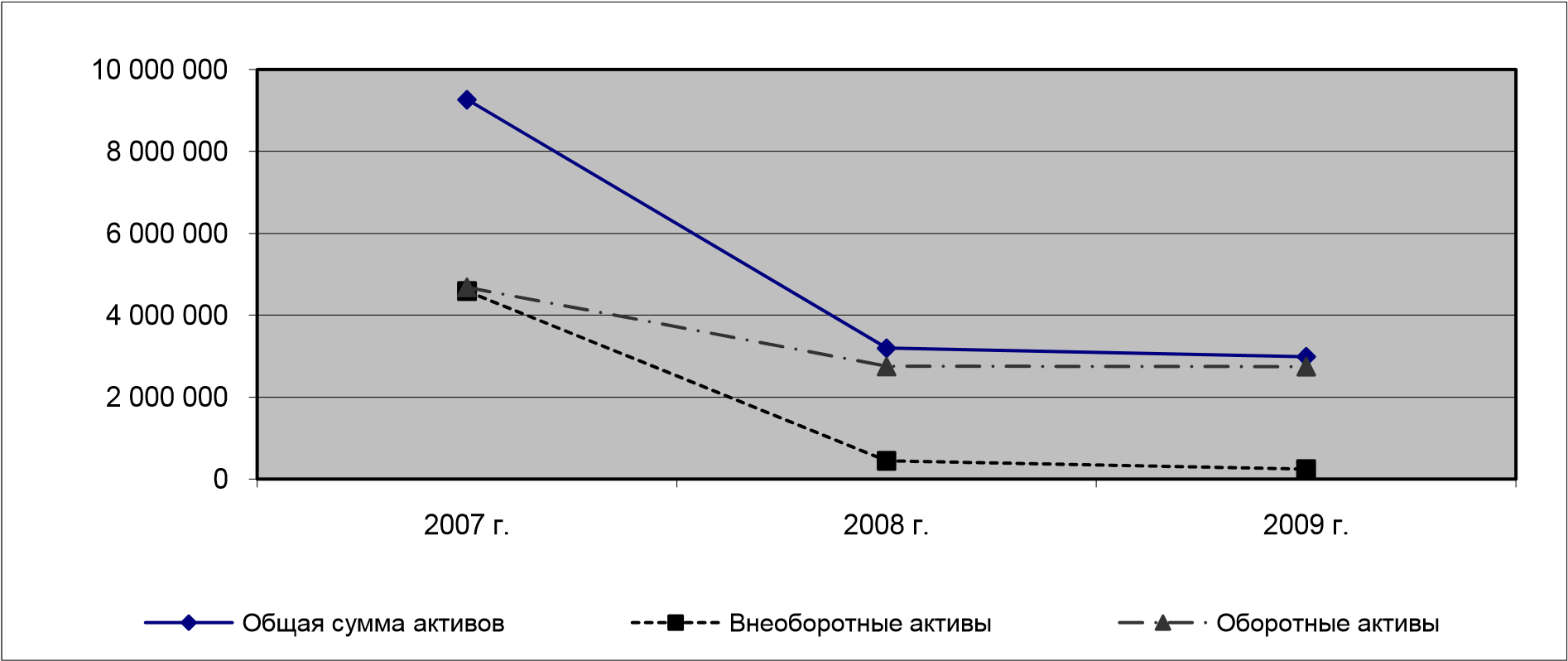 Рис. 2.1. Изменение активов предприятия за период 2007-2009 гг.  Сокращение активов наблюдается при одновременном снижении как внеоборотных, так и оборотных активов.  Так величина внеоборотных активов в сравнении с предыдущим годом снизилась в 2008 году на 4 150 803 тыс. руб. (90,44%), в 2009 году – на 201 950 тыс. руб. (46,05%). Этому способствовало значительное снижение долгосрочных финансовых вложений на 94,36% в 2008 году и на 93,43% – в 2009 году, снижение величины незавершенного строительства на 66,79% в 2008 году и на 13,6% – в 2009 году, а также незначительное снижение величины отложенных налоговых активов на 0,46% в 2008 году и 0,41% – в 2009 году. При этом наблюдается тенденция роста величины основных средств на 154,73% в 2008 году и 26,07% – в 2009 году.  За последние 3 года величина оборотных активов снижается на 1 926 788 тыс. руб. (41,17%) в 2008 году и на 6 496 тыс. руб. (0,24%) в 2009 году за счет значительного сокращения дебиторской задолженности (2008 год – 1810591 тыс. руб. (41,59%), 2009 год – 223 410 тыс. руб. (8,78%), снижения суммы денежных средств на 101 792 тыс. руб.                  (2008 год), 19 908 тыс. руб. (2009 год). При этом наблюдается рост величины запасов в                  2008 году на 8,63% с последующим их снижением на 38,62%. Неоднозначная ситуация и с краткосрочными финансовыми вложениями. В 2008 году происходили изменения в сторону снижения на 81,04%, а в 2009 году наблюдается их значительный рост на 11 713,19%.  Снижение активов предприятия привело также к снижению размера источника их финансирования в целом.   Если в 2007 году большая часть источников финансирования принадлежала собственному капиталу, то в последующие года наблюдается тенденция в сторону снижения. В 2008 году прослеживается тенденция полного отсутствия собственного капитала и наличия его отрицательного значения. Данная ситуация определяется наличием в 2008 году непокрытого убытка прошлых лет и непокрытого убытка в отчетном году. Таким образом, основной источник финансирования в данном периоде приходится на заемный капитал. Однако уже в 2009 году наблюдается положительная динамика собственного капитала предприятия. При этом сохраняется его незначительный удельный вес в общей структуре источников финансирования.  Прослеживается тенденция снижения величины долгосрочных обязательств на 336 112 тыс. руб. (12,5%) в 2008 году и на 780 830 тыс. руб. (33,18%) – в 2009 году за счет сокращения кредитов и займов на 319 610 тыс. руб. (2008 год) и 514 288 тыс. руб. (2009 год).  При этом краткосрочные обязательства в 2008 году снижаются на 46,88%, а в 2009 году увеличиваются на 2,92%. Сокращение происходит за счет отсутствия в 2008 году кредитов и займов, а также за счет снижения кредиторской задолженности на 44%. Рост кредиторских обязательств в 2009 году обусловлен появлением кредитов и займов в размере 233 000 тыс. руб.  Перейдем к анализу структурных изменений имущественного положения предприятия. Из данных бухгалтерского анализа следует, что произошло изменение структуры активов в пользу увеличения доли оборотных средств (рис. 2.2).  Рис. 2.2. Динамика структуры внеоборотных и оборотных активов, %  Если в 2007 году доля внеоборотных активов составляла 49,51%, то в 2009 года она сократилась до 7,93%. Соответственно, доля оборотных активов в 2007 году была равна 50,49%, а в 2009 году она составила 92,07%. Анализируя структуру пассива баланса, можно сделать вывод о увеличении доли заемных средств в структуре источников финансирования хозяйственной деятельности. В 2007 году доля собственного капитала составляла 52% за счет значительной доли нераспределенной прибыли прошлых лет (4 922 683 тыс. руб. – 53,1%). В 2009 года она снизилась до 15,04% (рис. 2.3).  2.2. Анализ ликвидности баланса и платежеспособности Анализ ликвидности баланса позволяет оценить кредитоспособность предприятия, то есть его способность рассчитываться по своим обязательствам.  На основе анализа данных таблицы 2.1 видно, что на протяжении трех лет баланс не является абсолютно ликвидным. Рис. 2.3. Динамика структуры обязательств и собственного капитала, % Таблица 2.1 Анализ ликвидности баланса О нарушении ликвидности  свидетельствует невыполнение неравенств соотношения соответствующих групп актива и пассива (таблица 2.2). Таблица 2.2  Сопоставление итогов групп по активу и пассиву В течение всего рассматриваемого периода соотношение А1 и П1 не соответствуют нормативу. Наиболее ликвидных активов недостаточно для покрытия срочных обязательств. Об этом свидетельствует наличие платежного недостатка (2007 г. – 1 525 639 тыс. руб.,               2008 г. – 896 861 тыс. руб., 2009 г. – 451 731 тыс. руб.). Однако следует заметить, что платежный недостаток постепенно сокращается. Данные обязательства можно погасить за счет дебиторской задолженности. В то же время, объемов быстро реализуемых активов достаточно для покрытия краткосрочных обязательств (платежный излишек: 2007 г. –                 4 268 621 тыс. руб., 2008 г. – 2 543 181 тыс. руб., 2009 г. – 2086771 тыс. руб.). При этом можно сказать, что предприятие обладает текущей ликвидностью, т. е. платежеспособностью на ближайшее время. Об этом свидетельствует соответствие нормативу соотношения               А1+А2 и П1+П2. Сравнивая медленно реализуемые активы с долгосрочными обязательствами, можно сделать вывод, что данное соотношение за весь анализируемый период не соответствует нормативу, т. е. запасов предприятия и долгосрочной дебиторской задолженности недостаточно для погашения своих долгосрочных обязательств. Это говорит об отсутствии перспективной ликвидности у предприятия. Однако наблюдается тенденция снижения платежного недостатка по данной группе активов и пассивов (2007 г. – 2 516 320 тыс. руб., 2008 г. – 2 184 266 тыс. руб., 2009 г. – 1 429 289 тыс. руб.).  Отсутствие собственного капитала в 2007 г. привело к нарушению соотношения               А4, П4 (платежный излишек составил 537 946 тыс. руб.) Однако к концу 2009 г. удалось восстановить данное соотношение до нормативного значения (платежный недостаток –                 205 751 тыс. руб.). Ввиду неоднозначности выводов анализа ликвидности целесообразно проанализировать и коэффициенты ликвидности (таблица 2.3).  Таблица 2.3  Значения коэффициентов ликвидности и платежеспособности                                     ОАО «УльяновскЭнерго» Коэффициент абсолютной ликвидности на протяжении 2007-2008 гг. не превышал оптимального значения (0,08, 0,04 соответственно). Это говорит о том, что предприятие не имело возможности погасить краткосрочную задолженность наиболее ликвидными активами. И лишь в 2009  г. данный показатель превысил нормативное значение и составил 0,29. Коэффициент текущей ликвидности на протяжении всего рассматриваемого периода находится на уровне выше нормы. Лишь в 2009  г. по сравнению с 2008  г. наблюдается незначительное снижение показателя на 0,09. Таким образом, соблюдается условие полного погашения дебиторской задолженности, за счет которой предприятие может погашать часть текущей задолженности. Коэффициент быстрой ликвидности на протяжении всего анализируемого периода превышает минимально допустимый уровень (2007 г. – 2,56, 2008 г. – 2,76, 2009 г. – 2,70). Лишь в 2008 г. он сократился на 0,06 по сравнению с предыдущим годом. Коэффициент общей ликвидности применяется для комплексной оценки баланса предприятия. Значение коэффициента соответствует норме только по состоянию на 31.12.2009 г. (1,12), а в остальные годы его значение ниже нормы, при этом наблюдается отрицательная динамика. Коэффициент общей платежеспособности также имеет значение ниже нормативного на протяжении рассматриваемого периода. Однако предприятие имеет реальную возможность восстановить свою платежеспособность. Об этом свидетельствует значение коэффициента восстановления платежеспособности, которое не только превышает минимально допустимый уровень, но и на протяжении всего анализируемого периода имеет положительную динамику (2007 г. – 1,78, 2008 г. – 2,49, 2009 г. –7,65). 2.3. Анализ финансовой устойчивости Целью данного анализа является определение обеспеченности запасов и затрат источниками формирования. В 2007 г., 2009 г. финансовое состояние ОАО «УльяновскЭнерго» можно охарактеризовать как абсолютно устойчивое, то есть объем собственных оборотных средств предприятия без привлечения заемных средств превышает объем запасов на сумму                  192 645 тыс. руб. и на сумму 186 924 тыс. руб. соответственно; объем общей величины основных источников финансирования запасов превышает объем абсолютной суммы самих запасов на сумму 2 967 372 тыс. руб. в 2007 году и на сумму 1 992 558тыс. руб. – в 2009 году.  Исключение составляет 2008 г., когда финансовое состояние предприятия на 31.12.2008 г. можно охарактеризовать как нормально устойчивое, так как на данный период наблюдается отсутствие собственного капитала и резервов (2008 г.: СОС = – 543778 тыс. руб.). При этом существующий объем собственных и долгосрочных заемных средств превышает уровень внеоборотных активов и запасов на сумму 1 777 402 тыс. руб. Таблица 2.4  Оценка типа финансовой устойчивости предприятия Таблица 2.5  Оценка относительных коэффициентов финансовой устойчивости Коэффициент автономии (финансовой независимости) отражает долю собственных источников в общем объеме источников имущества компании. По состоянию на 31.12.2007 г. значение коэффициента находилось в пределах необходимого уровня (0,52). В течение двух следующих периодов в связи с убытками и сокращением уставного и добавочного капитала собственные источники приняли отрицательную величину на 31.12.2008 г. (-0,03) и ниже нормы на 31.12.2009 г. (0,15).  	Коэффициент финансовой зависимости определяет долю заемных средств                  в финансировании предприятия. Таким образом, в 2007 году удельный вес заемного капитала был ниже собственного (0,48), а в последующие периоды заемный капитал выступает основным источником финансирования (2008 г. – 1,03, 2009 г. – 0,85).  	Коэффициент соотношения мобильных и иммоболизированных средств определяет соотношение между оборотными и необоротными активами. Результаты расчетов показывают, что в течение анализируемого периода наблюдается тенденция увеличения доли мобильных средств предприятия (2007 г. – 0,98, 2008 г. – 0,16, 2009 г. – 0,09).  Коэффициент маневренности собственного капитала. Собственные источники средств с финансовой точки зрения являются мобильными только в 2009 г. (0,47).                  В остальные рассматриваемые периоды данный коэффициент не соответствует нормативному значению.  Коэффициент структуры покрытия долгосрочных вложений. Положительная динамика данного коэффициента (2007 г. – 0,59, 2008 г. – 5,37, 2009 г. – 6,65) свидетельствует о увеличении доли финансирования внешними инвесторами основных средств и прочих внеоборотных активов.  	Коэффициент долгосрочного привлечения заемных средств. В течение всего рассматриваемого периода наблюдается сначала рост данного показателя (2008 г. – 1,04),                а потом сокращение (2009 г. – 0,78). Можно сделать вывод, что в 2007 г. основным источником финансирования выступал собственный капитал. А в 2008 г. предприятие испытывало сильную зависимость от внешних инвесторов. В настоящее время степень влияния внешних источников финансирования сокращается.  Коэффициент структуры краткосрочных привлеченных средств. В 2007 г. доля краткосрочной кредиторской задолженности в общей сумме средств составляла 37%.            В последующие периоды наблюдается тенденция ее сокращения в 2008 г. (0,28) и незначительного роста в 2009 г. (0,29). 2.4. Анализ деловой активности  Деловая активность коммерческих организаций проявляется в динамичности ее развития, достижении ими поставленных целей, что отражают натуральные и стоимостные показатели, эффективном использовании экономического потенциала.  	Деловая активность организации в финансовом аспекте проявляется в оборачиваемости ее средств и их источников. Поэтому финансовый анализ деловой активности заключается в исследовании динамики показателей оборачиваемости. Эффективность работы организаций характеризуется оборачиваемостью и рентабельностью продаж, средств и источников их образования. Поэтому показатели деловой активности, измеряющие оборачиваемость капитала, относятся к показателям эффективности бизнеса.   Результаты расчета относительных показателей деловой активности                  ОАО «УльяновскЭнерго» представлены в таблице 2.6. Из данных таблицы 2.6 следует, что за анализируемый период произошло ускорение оборачиваемости активов. Так, коэффициент оборачиваемости активов в 2008 году увеличился с 0,61 до 0,78 раза, а в 2009 году – с 0,78 до 1,87 раза. Соответственно, сократился период оборачиваемости активов. В 2007 году он составлял 602 дня, в 2008 году – 467 дней, в 2009 году – 195 дней. Таблица 2.6  Коэффициенты деловой активности ОАО «УльяновскЭнерго» Более значительным стало увеличение оборачиваемости оборотных активов. Коэффициент оборачиваемости оборотных активов увеличился с 1,19 до 1,31 раза в                   2008 году и с 1,31 до 2,16 раза в 2009 году. При этом длительность периода оборота оборотных активов в 2008 г. по сравнению с 2007 г. сократилась на 28,76 дня и составила                   278 дней, а в 2009 г. по сравнению с 2008 г. снизилась на 109,33 дня и на конец отчетного периода составила 168,73 дня. Таким образом, можно предположить, что увеличение скорости оборота оборотных активов и послужило причиной ускорения оборачиваемости активов предприятия. Проанализируем изменения в скорости периоде оборота основных видов оборотных средств, чтобы выявить причины роста общей оборачиваемости оборотных активов предприятия. При этом следует отметить увеличение скорости превращения запасов из материальной в денежную форму в течение всего рассматриваемого периода (период хранения запасов сократился в 2008 г. по сравнению с 2007 г. – на 3,08 дней, а в 2009 г. по сравнению с 2008 г. – на 0,92 дня). Это свидетельствует об увеличении скорости оборота активов с 47,98 до 80,62 раза в 2008 году и с 80,62 до 101,29 раза в 2009 году. В то же время ускорилась оборачиваемость дебиторской задолженности в 2008 г. на 18,23 дня (276,18 – 257,95) и в 2009 г. на 108,8 дней (257,95 – 149,16), что свидетельствует об улучшении работы с дебиторами. Оборачиваемость собственного капитала также имеет положительную тенденцию в течение анализируемого периода. В 2008 г. по сравнению с 2007 г. она увеличилась на                  0,89 пункта, а в 2009 г. по сравнению с 2008 г. – на 20,36 пункта. Это привело к ускорению его оборачиваемости в 2008 г. на 133,99 дней (310,67 – 176,67) и в 2009 г. – на 160,4 дня (176,67 – 16,28). Рост в динамике коэффициента оборачиваемости собственного капитала свидетельствует о повышении эффективности использования собственного капитала. Ускорение оборачиваемости кредиторской задолженности на 0,72 пункта в 2008 г. и на 3,43 пункта в 2009 г., или на 22,55 дней в 2008 г. и на 45,92 дня в 2009 г. неблагоприятно сказалось на укреплении ликвидности и платежеспособности предприятия. Однако превышение показателя оборачиваемости кредиторской задолженности над показателем оборачиваемости дебиторской задолженности говорит об отсутствии возможности остатка свободных средств у предприятия. При этом увеличение продолжительности оборота дебиторской задолженности на 31.12.2007 г. в 2,3 раза, на 31.12.2008 г. в 2,7 раза, на 31.12.2009 г. в 2,9 раза превышало скорость погашения кредиторской задолженности, что неблагоприятно сказалось на финансовой устойчивости предприятия. Таким образом, показатели деловой активности предприятия оцениваются как удовлетворительные, обеспечивающие его стабильную деятельность. Об этом свидетельствует ускорение оборачиваемости активов, собственного капитала. Основным фактором, снижающим деловую активность, является увеличение оборачиваемости кредиторской задолженности. 2.5. Анализ перспектив развития предприятия (угроза банкротства)  Банкротство – это признанная арбитражным судом и объявленная должником его неспособность в полном объеме удовлетворять требования кредиторов по денежным обязательствам и по уплате других обязательных платежей. Основной признак банкротства – неспособность предприятия обеспечить выполнение требований кредиторов в течение трех месяцев со дня наступления сроков платежей.  Для диагностики вероятности банкротства ОАО «Ульяновскэнерго» будем использовать модель Альтмана: Z = 1,2×X +1,4×X2+3,3×X3+0,6×X4+X5;  где– Х1 – степень ликвидности активов; Х2 – уровень рентабельности активов; Х3 – уровень доходности активов; Х4 – коэффициент отношения собственного капитала к заемному; Х5 – оборачиваемость активов.  	Результаты расчетов отражены в таблице 2.7. Таблица 2.7 Оценка вероятности банкротства по модели Альтмана  Таким образом, по данным таблицы можно сделать вывод, что в 2007 г., 2008 г. для предприятия была высокая возможность банкротства, так как итоговый показатель в 2007 г. составил 1,87, в 2008 г. – 2,42. В 2009 г. вероятность банкротства на данном предприятии мала. Итоговый показатель равен 4,05. Учебное издание ФИНАНСОВЫЙ МЕНЕДЖМЕНТ Методические указания Составитель КАНГРО Марина Владимировна Редактор М. В. Штаева  Подписано в печать    28.12.2010. Формат 60х84/16.  Усл. печ. л. 3,49.  Тираж 50 экз. Ульяновский государственный технический университет 432027, г. Ульяновск, ул. Сев. Венец, 32. Типография УлГТУ, 432027, г. Ульяновск, ул. Сев. Венец, 32. 10. Показатель финансовой устойчивости организации:  а) рентабельность чистых активов; б) коэффициент оборачиваемости оборотного капитала; в) коэффициент текущей ликвидности; г) коэффициент левериджа. 11. Денежные средства, краткосрочные финансовые дебиторская задолженность,  производственные запасы – это: а) краткосрочные обязательства;  б) долгосрочные обязательства; в) основные средства; г) легкореализуемые активы/ 12. Постоянные пассивы – это: а) статьи раздела III пассива баланса «Капитал и резервы»; б) статьи раздела IV баланса; в) итог раздела V пассива баланса; г) статьи раздела V пассива баланса. вложения, 13. В случае недостатка информационного обеспечения, недостатка 13. В случае недостатка информационного обеспечения, недостатка 1) Структура капитала a) Отношение суммы прибыли к среднегодовой сумме капитала 2) Целевая структура капитала b) Соотношение всех форм собственных и заемных средств, используемых предприятием в процессе хозяйственной деятельности для финансирования активов 3) Оптимальная структура капитала c) Соотношение собственных и заемных средств предприятия, при котором обеспечивается наиболее эффективная пропорциональность между коэффициентами финансовой рентабельности и финансовой устойчивости 3) Оптимальная структура капитала d) Соотношение собственных и заемных средств предприятия, которое позволяет в полной мере обеспечить достижение избранного критерия оптимизации Изделие Объем производства продукции Объем производства продукции Объем производства продукции Объем производства продукции Продажа продукции Продажа продукции Продажа продукции Изделие План Факт Абсолютное отклонение, + /– Темп приростаПлан Факт Абсолютное отклонение, +/– Темп приростаА Б В Итого Категории  персонала/год Абсолютное значение Абсолютное значение Удельный вес, % Удельный вес, % Категории  персонала/год На начало периода На конец периода На начало периода На конец периода Руководители высшего звена   Руководители среднего звена   Специалисты Служащие Рабочие Общая численность Показатель Абсолютное значение Абсолютное значение Удельный вес,% Удельный вес,% Возрастной состав работников Возрастной состав работников Возрастной состав работников Возрастной состав работников На начало периода На конец периода На начало периода На конец периода до 20 лет от 20 до 30 лет от 30 до 40 лет от 40 до 50 лет от 50 до 60 лет старше 60 лет Итого По образованию По образованию По образованию По образованию два высших, аспирантура, докторантура высшее средне-специальное среднее неполное среднее Итого По трудовому стажу По трудовому стажу По трудовому стажу По трудовому стажу до 5 лет от 5 до 10 лет от 10 до 15 лет от 15 до 20 лет свыше 20 лет Итого Показатель Формула для расчета Коэффициент оборота по приему персонала, Кпр _Количество принятого на работу персонала :  Среднесписочная численность персонала Коэффициент оборота по выбытию, Кв Количество уволившихся работников : Среднесписочная численность персонала Коэффициент текучести кадров, Ктк Количество уволившихся работников по собственному желанию и за нарушение дисциплины :  Среднесписочная численность персонала Коэффициент постоянства состава персонала, Кпс Количество работников, проработавших год : Среднесписочная численность персонала Показатель Формула расчета Коэффициент обновления, Кобн Стоимость поступивших основных средств : Стоимость основных средств на конец периода Срок обновления основных средств, Тобн Стоимость основных средств на начало периода : Стоимость поступивших основных средств Коэффициент выбытия, Кв Стоимость выбывших  основных средств : Стоимость основных средств на начало периода Коэффициент прироста, Кпр Сумма прироста основных средств : Стоимость основных средств на начало периода Коэффициент износа, Кизн Сумма износа основных средств : Первоначальная стоимость основных средств на соответствующую дату Коэффициент технической годности, Кг Остаточная стоимость основных средств : Первоначальная стоимость основных средств Показатели Абсолютные значения, тыс. руб.Абсолютные значения, тыс. руб.Удельный вес,% Удельный вес,% Изменения, +/– Темп прироста, %Показатели на начало периода на конец периодана начало периодана конец периодаДоходы по обычным видам деятельности Операционные доходы Внереализационные доходы Всего доходов Расходы по обычным видам деятельности Операционные расходы Внереализационные расходы Всего расходов Наименование показателей Аналитический период прошлого года Аналитический период прошлого года Отчетный период Отчетный период Отклонения (+/–), отчетного периода  к предшествующему Темп роста в %, отчетного периода  к предшествующему Наименование показателей тыс. руб. % к   итогу тыс. руб. % к  итогу Отклонения (+/–), отчетного периода  к предшествующему Темп роста в %, отчетного периода  к предшествующему Пi П0 П1 П1 – П0 П1 : П0 × 100% … … Пn Наименование показателей Аналитический период прошлого года Аналитический период прошлого года Отчетный период Отчетный период Отклонения, % Наименование показателей тыс. руб. % к  итогу тыс. руб. % к  итогу Отклонения, % Пi … Пn Показатели Формула расчета Комментарий Рентабельность продаж Rn = Балансовая прибыль : Выручка от реализации Показывает доходность реализации, т. е. сколько прибыли приходится на единицу реализованной продукции. Напрямую связана с изменениями цены реализации продукции, уровнем затрат на производство.  Рентабельность основной деятельности Rод = Балансовая прибыль : Затраты на производство Показывает прибыль от понесенных затрат  на производство продукции. Изменение этого коэффициента может свидетельствовать  об изменении контроля за себестоимостью реализованной продукции.  Рентабельность всего капитала предприятия Rк = Чистая прибыль / Средняя стоимость активовОпределяет эффективность всего имущества предприятия. При сравнении рентабельности капитала с рентабельностью продукции можно сделать вывод о неудовлетворительном использовании капитала предприятия.  Рентабельность собственного капитала Rск = Чистая прибыль : Средняя величина собственного капитала Отражает эффективность использования средств, принадлежащих собственникам предприятия.  Период окупаемости собственного капитала Пск = Величина собственного капитала : Чистая прибыль Характеризует продолжительность периода времени необходимого для полного возмещения величины собственного капитала прибылью  от обычной видов деятельности. Быстро окупаемыми считаются предприятия, у которых период окупаемости находится в пределах от 1 до 5.Рентабельность производственных фондов Rпф = Чистая прибыль :/ Средняя стоимость основных производственных фондов и материальных оборотных средств Характеризует степень использования производственных фондов и их эффективность.  По нему инвесторы могут сделать вывод, насколько рациональна отдача вложений в производство на данном предприятии.  Рентабельность перманентного капитала Rпк = Чистая прибыль : Средняя величина собственного капитала и долгосрочные займы Отражает эффективность использования капитала вложенного в деятельность фирмы на длительный срок (как собственного, так и заемного). Показатели Абсолютные значения,тыс. руб. Абсолютные значения,тыс. руб. Удельнный вес,% Удельнный вес,% Изменения, +/– Темп роста,% Показатели на начало периода на конец периода на начало периодана конец периода Изменения, +/– Темп роста,% I. ВНЕОБОРОТНЫЕ АКТИВЫI. ВНЕОБОРОТНЫЕ АКТИВЫI. ВНЕОБОРОТНЫЕ АКТИВЫI. ВНЕОБОРОТНЫЕ АКТИВЫI. ВНЕОБОРОТНЫЕ АКТИВЫI. ВНЕОБОРОТНЫЕ АКТИВЫI. ВНЕОБОРОТНЫЕ АКТИВЫНематериальные активы Основные средства Незавершенное строительство                  Доходные вложения  в материальные ценности                        Долгосрочные финансовые вложения    Отложенные налоговые активы Прочие внеоборотные активы                              Итого по разделу I         II. ОБОРОТНЫЕ АКТИВЫII. ОБОРОТНЫЕ АКТИВЫII. ОБОРОТНЫЕ АКТИВЫII. ОБОРОТНЫЕ АКТИВЫII. ОБОРОТНЫЕ АКТИВЫII. ОБОРОТНЫЕ АКТИВЫII. ОБОРОТНЫЕ АКТИВЫЗапасы Налог на добавленную стоимость по приобретенным ценностям                        Дебиторская задолженность (платежи по которой ожидаются более чем через 12 месяцев после отчетной даты) Дебиторская задолженность (платежи по которой ожидаются в течение 12 месяцев после отчетной даты)   Краткосрочные финансовые вложения Денежные средства Прочие оборотные активы Итого по разделу II БАЛАНС 1 2 3 4 5 6 7 III.КАПИТАЛ И РЕЗЕРВЫIII.КАПИТАЛ И РЕЗЕРВЫIII.КАПИТАЛ И РЕЗЕРВЫIII.КАПИТАЛ И РЕЗЕРВЫIII.КАПИТАЛ И РЕЗЕРВЫУставный капитал Добавочный капитал Резервный капитал Нераспределенная прибыль прошлых лет Непокрытый убыток прошлых лет Нераспределенная прибыль отчетного года Непокрытый убыток отчетного года Итого по разделу III IV. ДОЛГОСРОЧНЫЕ ОБЯЗАТЕЛЬСТВАIV. ДОЛГОСРОЧНЫЕ ОБЯЗАТЕЛЬСТВАIV. ДОЛГОСРОЧНЫЕ ОБЯЗАТЕЛЬСТВАIV. ДОЛГОСРОЧНЫЕ ОБЯЗАТЕЛЬСТВАIV. ДОЛГОСРОЧНЫЕ ОБЯЗАТЕЛЬСТВАЗаймы и кредиты Отложенные налоговые обязательства Прочие долгосрочные обязательства Итого по разделу V V. КРАТКОСРОЧНЫЕ ОБЯЗАТЕЛЬСТВАV. КРАТКОСРОЧНЫЕ ОБЯЗАТЕЛЬСТВАV. КРАТКОСРОЧНЫЕ ОБЯЗАТЕЛЬСТВАV. КРАТКОСРОЧНЫЕ ОБЯЗАТЕЛЬСТВАV. КРАТКОСРОЧНЫЕ ОБЯЗАТЕЛЬСТВАЗаймы и кредиты Кредиторская задолженность Задолженность участникам (учредителям) по выплате доходов Доходы будущих периодов Резервы предстоящих расходов Прочие краткосрочные обязательства Итого по разделу V БАЛАНС Актив Расчет Источник информации (ф. №1)П1 (наиболее срочные обязательства) кредиторская задолженность + расчеты по дивидендам + прочие краткосрочные обязательства стр. 620 + стр. 630 + стр. 660 П2 (краткосрочные пассивы) краткосрочные кредиты и займы стр. 610 П3 (долгосрочные пассивы) Долгосрочные обязательства стр. 590 П4 (постоянные пассивы) IІІ раздел «Капитал и резервы» + доходы будущих периодов + резервы предстоящих расходов – расходы будущих периодов стр. 490 + стр. 640 + стр. 650 – стр. 216 Возможные варианты (N) ∆СОС ∆СД ∆ОИ Тип финансовой устойчивости 1 + + + Абсолютная устойчивость 2 – + + Нормальная устойчивость 3 – – + Неустойчивое финансовое 4 – – – Кризисное финансовое состояниеНаименование коэффициента Что показывает Способ расчета     (ф. №1) Интервал 	ы оптимальн ого значенияКоэффициент финансовой независимости (автономии) Удельный вес собственного капитала в общей валюте баланса стр. 490 : валюта баланса более 0,5 (50%) Коэффициент соотношения заемных и собственных средств (леверидж, плечо финансового рычага) Показатель характеризует структуру финансовых источников организации, а также степень зависимости от заемных источников (стр. 590 +  стр. 690) :  стр. 490 от 0,6 до 0,7 Коэффициент самофинансирования (коэффициент соотношения собственных и заемных средств) Соотношение собственного  и заемного капитала стр. 490 : (стр. 590 + стр. 690) более 1,0 Коэффициент финансовой зависимости Является обратным к коэффициенту концентрации собственного капитала. Рост этого показателя в динамике означает увеличение доли заемных средств в финансировании предприятия  валюта  баланса :  (стр. 590 +  стр. 690) Коэффициент соотношения мобильных  и иммобилизованных средств Сколько внеоборотных активов приходится на каждых рубль оборотных активов стр. 290 : стр. 190 Коэффициент маневренности  собственного капитала   Показывает насколько мобильны собственные источники средств    с финансовой  точки  зрения (стр. 490 –  стр. 190) :  стр. 490 от 0,2 до 0,5 Коэффициент структуры покрытия долгосрочных вложений Коэффициент показывает, какая часть основных средств и прочих внеоборотных активов профинансирована внешними инвесторами стр. 590 :  стр. 190 Коэффициент обеспеченности собственными оборотными средствами Показывает, какая часть оборотных активов финансируется за счет собственных источников (стр. 490 – стр. 190) : стр. 290 более 0,1 Коэффициент долгосрочного привлечения заемных средств Характеризирует структуру капитала. Чем выше показатель в динамике, тем сильнее предприятие зависит от внешних инвесторов стр. 590 :  (стр. 490 +  стр. 590) 1 2 3 4 Коэффициент обеспеченности собственными источниками финансирования   Показывает, на сколько предприятие обеспечено собственными источниками финансирования   (стр. 490 +  стр. 590 –  стр. 190) :  стр. 290 от 0,6 до 0,8 Коэффициент структуры краткосрочных  привлеченных средств Коэффициент предназначен   для характеристики доли краткосрочной кредиторской задолженности в общей сумме средств, привлеченных предприятием со стороны стр. 620 : (стр. 590 + стр. 690) Коэффициент финансовой независимости в части формирования запасов Показывает, в какой степени материальные запасы покрыты собственными источниками  и не нуждаются в привлечении заемных средств (стр. 490 +  стр. 590 –  стр. 190) :  стр. 210 от 0,5 до 0,7 Коэффициент финансовой устойчивости Показывает удельный вес тех источников финансирования, которые организация может использовать в своей деятельности длительное время (стр. 490 +  стр. 590) : валюта баланса Показатели Формула расчета Комментарий Коэффициенты общей оборачиваемости капитала Коэффициенты общей оборачиваемости капитала Коэффициенты общей оборачиваемости капитала Коэффициент оборачиваемости активов (КОа) Выручка от реализации продукции : Среднегодовая стоимость активовПоказывает скорость оборота всего авансированного капитала (активов) предприятия, т. е. количество совершенных им оборотов за анализируемый период Продолжительность одного оборота активов, дни 365 дн. : КОа Характеризует продолжительность одного оборота всего авансированного капитала (активов) в днях Частные коэффициенты оборачиваемости Частные коэффициенты оборачиваемости Частные коэффициенты оборачиваемости Коэффициент оборачиваемости оборотных активов (КОоа) Выручка от реализации продукции : Среднегодовая стоимость оборотных активов Показывает скорость оборота мобильных активов за анализируемый период Продолжительность одного оборота оборотных активов, дни 365 дн. : КОоа Выражает длительность производственного (операционного) цикла предприятия в днях Коэффициент оборачиваемости запасов (Коз) Себестоимость реализованных товаров : Средняя стоимость запасов за расчетный период Показывает скорость оборота запасов (сырья, материалов, незавершенного производства, готовой продукции на складе, товаров) Продолжительность одного оборота запасов, дни 365 дн. : Коз Показывает скорость превращения запасов  из материальной в денежную форму. Снижение показателя – благоприятная тенденция Коэффициент оборачиваемости дебиторской задолженности, (КОдз) Выручка от реализации продукции : Средняя стоимость дебиторской задолженности за расчетный период Показывает число оборотов, совершенных дебиторской задолженностью  за анализируемый период. При ускорении оборачиваемости происходит снижение значения показателя, что свидетельствует  об улучшении расчетов с дебиторами 1 2 3 Продолжительность одного оборота дебиторской задолженности, дни 365 дн. : КОдз Характеризует продолжительность одного оборота дебиторской задолженности. Снижение показателя – благоприятная тенденцияКоэффициент оборачиваемости собственного капитала (КОск) Выручка от реализации продукции : Средняя стоимость собственного капитала за расчетный период Отражает активность собственного капитала. Рост в динамике означает повышение эффективности использования собственного капитала. Продолжительность одного оборота собственного капитала, дни 365 дн. : КОск Характеризует скорость оборота собственного капитала. Снижение показателя в динамике отражает благоприятную для предприятия тенденцию Коэффициент оборачиваемости кредиторской задолженности (КОкз) Выручка от реализации продукции : Средний остаток кредиторской задолженности  за расчетный период Показывает скорость оборота задолженности предприятия. Ускорение неблагоприятно сказывается на ликвидности предприятия. Продолжительность (скорость) одного оборота кредиторской задолженности, дни 365 дн. : КОкз Характеризует период времени, за который предприятие покрывает срочную задолженность. Замедление оборачиваемости, т.е. увеличение периода свидетельствует  о благоприятной тенденции в деятельности Z Вероятность банкротства До 1,8 очень высокая 1,81-2,7 высокая 2,71-2,91 возможная 3 и выше очень низкая млн кВт. ч. 2007 г. 2008 г. 2009 г. Конкурентный сектор 1 089 342,15 1 037 372,02 403 093,72 Покупка на регулируемом секторе и секторе отклонений 593 566,70 3 841 692,72 4 130 084,13 Собственная генерация ОАО «УльяновскЭнерго» 4 056 429,00 0,00 0,00 Категории  персонала/год 2007 г. 2008 г. 2009 г. Руководители высшего звена  (от заместителей руководителей направлений и выше) 61 9 10 Руководители среднего звена  (уровень зам.начальника отдела и начальника отдела) 578 88 97 Специалисты 899 526 582 Служащие 51 12 11 Рабочие 2 964 177 188 Всего: 4 553 812 888 Возраст  работников/год 2007 г. 2008 г. 2009 г. до 25 лет 330 93 131 от 25 до 35 лет 906 237 265 от 35 до 45 лет 1 209 223 211 от 45 до пенсионного возраста 1 712 211 236 работающие пенсионеры 396 48 45 Всего :    4 553 812 888 Образование  работников/год 2007 г. 2008 г. 2009 г. два высших, аспирантура, докторантура 13 4 11 высшее 983 311 346 средне-специальное 1 243 331 347 среднее 1 997 151 169 неполное среднее 317 15 15 Всего: 4 553 812 888 Показатель 2007 г. 2008 г. 2009 г. Изменения (+/–) Изменения (+/–) Показатель 2007 г. 2008 г. 2009 г. 2007/2008 г.г. 2008/2009 г.г. Численность персонала 4 553 812 888 -3741 +76 Приняты на работу 432 421 212 -11 -209 Выбыли 401 4133 133 +3732 -4000 Среднесписочная численность персонала 4497 651 738 -3846 +87 К-т оборота по приему работников 0,1 0,65 0,29 +0,55 -0,36 К-т оборота по выбытию работников 0,09 6,35 0,18 +6,26 -6,17 Наименование показателя Абсолютные значения,        тыс. руб. Абсолютные значения,        тыс. руб. Абсолютные значения,        тыс. руб. Изменения,  (+/–) Изменения,  (+/–) Темп прироста, % Темп прироста, % Наименование показателя 2007 г. 2008 г. 2009 г. 2007/2008 гг. 2008/2009 гг. 2007/2008 гг. 2008/2009 гг. Выручка                                  5 662 809 4 879 5175 950 064-783 292 1 070 547 -13,83 21,94 Валовая прибыль   273 904 1 683 2652 575 9631 409 361 892 698 514,55 53,03 Прибыль  (убыток)  от  продаж  273 904 4 224 109 702 -269 680 105 478 -98,46 2 497,11 Проценты к получению - - 839 - 839 - - Прочие операционные доходы 3 558 953 815 249 1 244 366-2 743 704 429 117 -77,09 52,64 Внереализационные доходы 269 775 - - -176 016 - -65,25 - Прибыль (убыток) до налогообложения                  6 458 -85 856 537 257 -92 314 623 113 -1429,45 725,77 Чрезвычайные доходы - - - - - - - Чистая прибыль  255 -116 175 366 986 -116 430 483 161 -45 658,82 415,89 Наименование показателя Абсолютные значения, тыс. руб. Абсолютные значения, тыс. руб. Абсолютные значения, тыс. руб. Изменения, (+ -) Изменения, (+ -) Темп прироста, % Темп прироста, % Наименование показателя 2007 г. 2008 г. 2009 г. 2007/2008 гг. 2008/2009 гг. 2007/2008  гг. 2008/2009  гг. Себестоимость товаров, продукции, работ, услуг 5 388 905 3 196 2523 374 101 -2 192 653 177 849 -40,69 5,56 Коммерческие расходы  - 1 679 0412 466 261 1 679 041 787 220 - 46,89 Управленческие расходы. - - - - - - - Проценты к уплате 106 641 66 305 22 963 -40 336 -43 342 -37,82 -65,37 Прочие операционные  расходы 3 839 891 839 024 794 687 -3 000 867 -44 337 -78,15 -5,28 Внереализационные расходы 149 642 - - -149 641 - 100,00 - Чрезвычайные расходы - - - - - - - Всего расходов предприятия 9 485 079 5 780 6226 658 012 -3 704 457 877 390 -39,06 15,18 Наименование показателя код Абсолютные значения, тыс. руб. Абсолютные значения, тыс. руб. Абсолютные значения, тыс. руб. Удельный вес, % Удельный вес, % Удельный вес, % Изменения, (+ -) Изменения, (+ -) Темп прироста, % Темп прироста, % стр 2007 г. 2008 г. 2009 г. 2007 г.2008 г.2009 г.2008/2007 гг. 2009/2008 гг. 2008/2007 гг. 2009/2008 гг. I. Доходы и расходы по обычным видам деятельности I. Доходы и расходы по обычным видам деятельности Выручка (нетто) от продажи товаров, продукции, работ,  услуг (за минусом НДС, акцизов и аналогичных обязательных платежей),                       10 5 662 8094 879 5175 950 064100 100 100 -783 292 1 070 547 -13,83 21,94     электроэнергии  внутренним потребителям 3 692 8803 520 2615 931 28665,21 72,14 99,68 -172 619 2 411 025 -4,67 68,49     теплоэнергии 1 345 667- - 23,76 - - -1 345 667 - -100,00 -     прочих товаров, продукции, работ, услуг      промышленного характера  232 557 11 050 18 778 4,11 0,23 0,32 -221 507 7 728 -95,25 69,94     прочих товаров, продукции, работ, услуг     непромышленного характера 348 029 29 - 6,15 0,00 - -348 000 -29 -99,99 -100,00    электроэнергии (мощности) через НОРЭМ - 115 525 - - 2,37 - 115 525 -115 525 - -100,00     от транспортировки электро- и теплоэнергии 43 676 - - 0,77 - - -43 676 - -100,00 -     электроэнергии для сбытовых компаний - 1 232 652- - 25,26 - 1 232 652 -1 232 652 - -100,00 Себестоимость проданных товаров, продукции работ, услуг 20 5 388 9053 196 2523 374 10195,16 65,50 56,71 -2 192 653 177 849 -40,69 5,56      в том числе проданных:      электроэнергии  внутренним потребителям 3 494 0381 525 6063 323 71561,70 31,27 55,86 -1 968 432 1 798 109 -56,34 117,86      теплоэнергии 1 310 573- - 23,14 - - -1 310 573 - -100,00 -     прочих товаров, продукции, работ, услуг      промышленного характера  200 055 12 637 50 386 3,53 0,26 0,85 -187 418 37 749 -93,68 298,72     прочих товаров, продукции, работ, услуг     непромышленного характера 348 689 14 - 6,16 0,00 - -348 675 -14 -100,00 -100,00     электроэнергии (мощности) через НОРЭМ - 184 653 - - 3,78 - 184 653 -184 653 - -100,00      транспортировка электро- и теплоэнергии 35 550 - - 0,63 - - -35 550 - -100,00 -      электроэнергии сбытовыми компаниями - 1 473 342- - 30,19 - 1 473 342 -1 473 342 - -100,00 Валовая прибыль   29 273 904 1 683 2652 575 9634,84 34,50 43,29 1 409 361 892 698 514,55 53,03 Коммерческие расходы  30 - 1 679 0412 466 26134,41 41,45 1 679 041 787 220 - 46,89 Управленческие расходы. 40 - - - - - - - - - Прибыль  (убыток)  от  продаж  50 273 904 4 224 109 702 4,84 0,09 1,84 -269 680 105 478 -98,46 2497,11 II. Операционные доходы и расходы  Проценты к получению 60 - - 839 - - 0,01 - 839 - - Проценты к уплате 70 106 641 66 305 22 963 1,88 1,36 0,39 -40 336 -43 342 -37,82 -65,37 Сальдо по процентам -106 641 -66 305 -22 124 -1,88 -1,36 -0,37 -40 336 -44 181 -37,82 -66,35 Доходы от участия в других организациях 80 - - - - - - - - - - Прочие операционные доходы 90 3 558 953815 249 1 244 36662,85 16,71 20,91 -2 743 704 429 117 -77,09 52,64 Прочие операционные  расходы 100 3 839 891839 024 794 687 67,81 17,19 13,36 -3 000 867 -44 337 -78,15 -5,28 Сальдо по операционным доходам и расходам -280 938 -23 775 449 679 -4,96 -0,49 7,56 -257 163 473 454 -91,54 1991,39 III. Внереализационные доходы и расходы Внереализационные доходы 120 269 775 - - 4,76 - - -176 016 - -65,25 - Внереализационные расходы 130 149 642 - - 2,64 - - -149 641 - -100,00 - Сальдо по внереализационным доходам и расходам 120 133 - - 2,12 - - -120 133 - -100,00 - Прибыль (убыток) до налогообложения                    140 6 458 -85 856 537 257 0,11 -1,76 9,03 -92 314 623 113 -1 429,45 725,77 Налог на прибыль и  иные аналогичные обязательные платежи 150 6 203 30 319 170 271 0,11 0,62 2,86 24 116 139 952 388,78 461,60 Прибыль ( убыток) от обычной деятельности  160 255 -116 175 366 986 0,00 -2,38 6,17 -116 430 483 161 -45 658,82 415,89 IV. Чрезвычайные доходы и расходы Чрезвычайные доходы 170 - - - - - - - Чрезвычайные расходы 180 - - - - - - - Чистая прибыль (нераспределенная прибыль (убыток) отчетного периода  190 255 -116 175 366 986 -116 430 483 161 -45 658,82 415,89 Показатель 2007 г. 2008 г. 2009 г. Изменения, (+/–) Показатель 2007 г. 2008 г. 2009 г. 2007-2009 гг. Рентабельность продаж 0,11 -1,8 9 8,89 Рентабельность основной деятельности 0,12 -2,7 16 15,88 Рентабельность всего капитала предприятия 0,0027 -1,9 12 11,9973 Рентабельность собственного капитала 0,0053 -4,9 138 137,9947 Период окупаемости собственного капитала 18901,42-20,33 0,72 -18900,7 Рентабельность производственных фондов 0,012 -86,1 133 132,988 Рентабельность перманентного капитала 0,0035 -2,4 16 15,9965 Группа активов Абсолютные значения,  тыс. руб. Абсолютные значения,  тыс. руб. Абсолютные значения,  тыс. руб. Группа пассивовАбсолютные значения,  тыс. руб. Абсолютные значения,  тыс. руб. Абсолютные значения,  тыс. руб. Платежный излишек, недостаток, (+/–) Платежный излишек, недостаток, (+/–) Платежный излишек, недостаток, (+/–) Группа активов 2007 г. 2008 г. 2009 г. Группа пассивов2007 г. 2008 г. 2009 г. 2007 г. 2008 г. 2009 г. А1 149 546 38 293 277 715 П1 1 675 185935 154 729 446-1 525 639 -896 861-451 731А2 4 353 772 2 543 181 2 319 771 П2 85 151 0 233 0004 268 621 2 543 1812 086 771А3 173 256 169 198 143 345 П3 2 689 5762 353 4641 572 634-2 516 320 -2 184 266-1 429 289А4 4 589 341 438 538 236 588 П4 4 816 003-99 408442 339-226 662 537 946-205 751Итого 9 265 915 3 189 210 2 977 419 Итого 9 265 9153 189 2102 977 4190 0 0 А1+А2 4 503 318 2 581 474 2 597 486 П1+П21 760 336935 154962 4462 742 982 1 646 3201 635 040Нормативное соотношение 2007 г. 2008 г. 2009 г. А1>=П1 А1<П1 А1<П1 А1<П1 А2>=П2 А2>П2 А2>П2 А2>П2 А3>=П3 А3<П3 А3<П3 А3<П3 А4<=П4 А4<П4 А4>П4 А4<П4 А1+А2>=П1+П2 А1+А2>П1+П2 А1+А2>П1+П2 А1+А2>П1+П2 Показатель 2007 г. 2008 г. 2009 г. Норма Изменения Изменения Показатель 2007 г. 2008 г. 2009 г. Норма 2007-2008 гг. 2008-2009 гг. Коэффициент абсолютной ликвидности 0,08 0,04 0,29 >=0,2 -0,04 0,25 Коэффициент  текущей ликвидности 2,66 2,94 2,85 >=2 0,28 -0,09 Коэффициент быстрой ликвидности 2,56 2,76 2,70 >1,5 0,20 -0,06 Общий показатель ликвидности 0,94 0,83 1,12 >=1 -0,11 0,29 Показатель ликвидности при мобилизации средств 0,10 0,18 0,15 0,5-1 0,08 -0,03 Коэффициент общей платежеспособности 1,0000073 1 1 2 Коэффициент восстановления платежеспособности 1,78 2,49 7,65 >1 0,71 5,16 Источник формирования запасов Абсолютные значения, тыс. руб. Абсолютные значения, тыс. руб. Абсолютные значения, тыс. руб. Излишек, недостаток, (+/–) Излишек, недостаток, (+/–) Излишек, недостаток, (+/–) Источник формирования запасов 2007 г. 2008 г. 2009 г. 2007 г. 2008 г. 2009 г. СОС 230 648 -534 778 212 264 +192 645 -576 062 +186 924 СД 2 920 224 1 818 686 1 784 898 +2 882 221 +1 777 402 +1 759 558 ОИ 3 005 375 1 818 686 2 017 898 +2 967 372 +1 777 402 +1 992 558 Тип финансовой  устойчивости - - - (1; 1; 1) (0; 1; 1) (1; 1; 1) Показатели  2007 г.  2008 г.  2009 г.  Норма  Коэффициент финансовой независимости 0,52 -0,03 0,15 >0,5 Коэффициент соотношения заемных и собственных средств 0,92 -34,17 5,65 0,6-0,7 Коэффициент самофинансирования 1,08 -0,03 0,18 >1 Коэффициент финансово зависимости 0,48 1,03 0,85 Коэффициент соотношения мобильных и иммобилизованных средств 0,98 0,16 0,09 Коэффициент маневренности собственного капитала 0,05 5,56 0,47 0,2-0,5 Коэффициент структуры покрытия долгосрочных вложений 0,59 5,37 6,65 Коэффициент обеспеченности собственными оборотными средствами 0,05 -0,19 0,08 >0,1 Коэффициент долгосрочного привлечения заемных средств 0,36 1,04 0,78 Коэффициент обеспеченности собственными источниками финансирования 0,62 0,66 0,65 0,6-0,8 Коэффициент структуры краткосрочных привлеченных средств 0,37 0,28 0,29 Коэффициент финансовой независимости в части формирования запасов 76,84 44,05 70,44 0,5-0,7 Коэффициент финансовой устойчивости 0,81 0,71 0,68 Показатель 2007 г. 2008 г. 2009 г. Изменения, (+/–) Изменения, (+/–) Показатель 2007 г. 2008 г. 2009 г. 2007-2008 гг. 2008-2009 гг. Коэффициенты общей оборачиваемости капитала Коэффициенты общей оборачиваемости капитала Коэффициенты общей оборачиваемости капитала Коэффициенты общей оборачиваемости капитала Коэффициент оборачиваемости активов 0,61 0,78 1,87 0,18 1,09 Продолжительность одного оборота активов, дни 601,32 466,11 194,90 -135,21 -271,21 Частные коэффициенты оборачиваемости Частные коэффициенты оборачиваемости Частные коэффициенты оборачиваемости Частные коэффициенты оборачиваемости Коэффициент оборачиваемости оборотных активов 1,19 1,31 2,16 0,12 0,85 Продолжительность одного оборота ОА, дни 306,81 278,06 168,73 -28,76 -109,33 Коэффициент оборачиваемости запасов 47,98 80,62 101,29 32,64 20,66 Продолжительность одного оборота запасов, дни 7,61 4,53 3,60 -3,08 -0,92 Коэффициент оборачиваемости дебиторской задолженности 1,32 1,41 2,45 0,09 1,03 Продолжительность одного оборота ДЗ, дни 276,18 257,95 149,16 -18,23 -108,80 Коэффициент оборачиваемости собственного капитала 1,17 2,07 22,42 0,89 20,36 Продолжительность одного оборота СК, дни 310,67 176,67 16,28 -133,99 -160,40 Коэффициент оборачиваемости кредиторской задолженности 3,07 3,78 7,21 0,72 3,43 Продолжительность одного оборота кредиторской задолженности , дни 119,07 96,52 50,60 -22,55 -45,92 Показатель 2007 г. 2008 г. 2009 г. Нормативные значения Нормативные значения Показатель 2007 г. 2008 г. 2009 г. Z Вероятность банкротства Степень ликвидности активов 0,50 0,86 0,92 До 1,8 очень высокая Уровень рентабельности активов 0,00 -0,03 0,18 1,81-2,7 высокая Уровень доходности активов 0,00 -0,03 0,18 2,71-2,91 возможная Коэффициент соотношения собственного капитала к заемному 1,08 -0,03 0,18 3 и выше очень низкая Оборачиваемость активов 0,61 1,53 1,99 Итоговый показатель, Z 1,87 2,42 4,05 